T.C.TORBALI KAYMAKAMLIĞI7 Eylül İlkokulu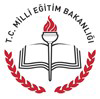 7 EYLÜL İLKOKULU 2015-2019 STRATEJİK PLANI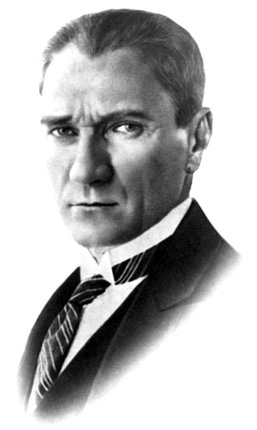 Çalışmadan, yorulmadan, üretmeden, rahat yaşamak isteyen toplumlar, önce haysiyetlerini, sonra hürriyetlerini ve daha sonrada istiklal ve istikballerini kaybederler”. Mustafa Kemal ATATÜRK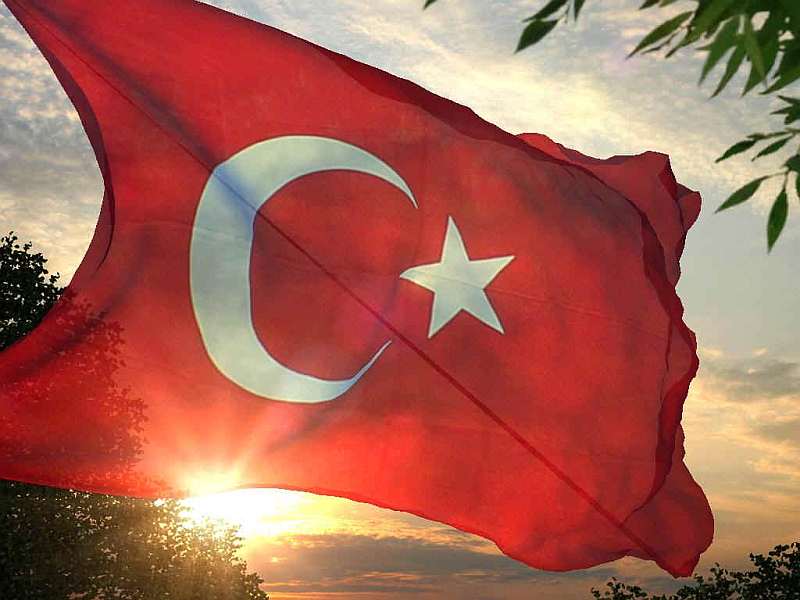 İSTİKLAL MARŞI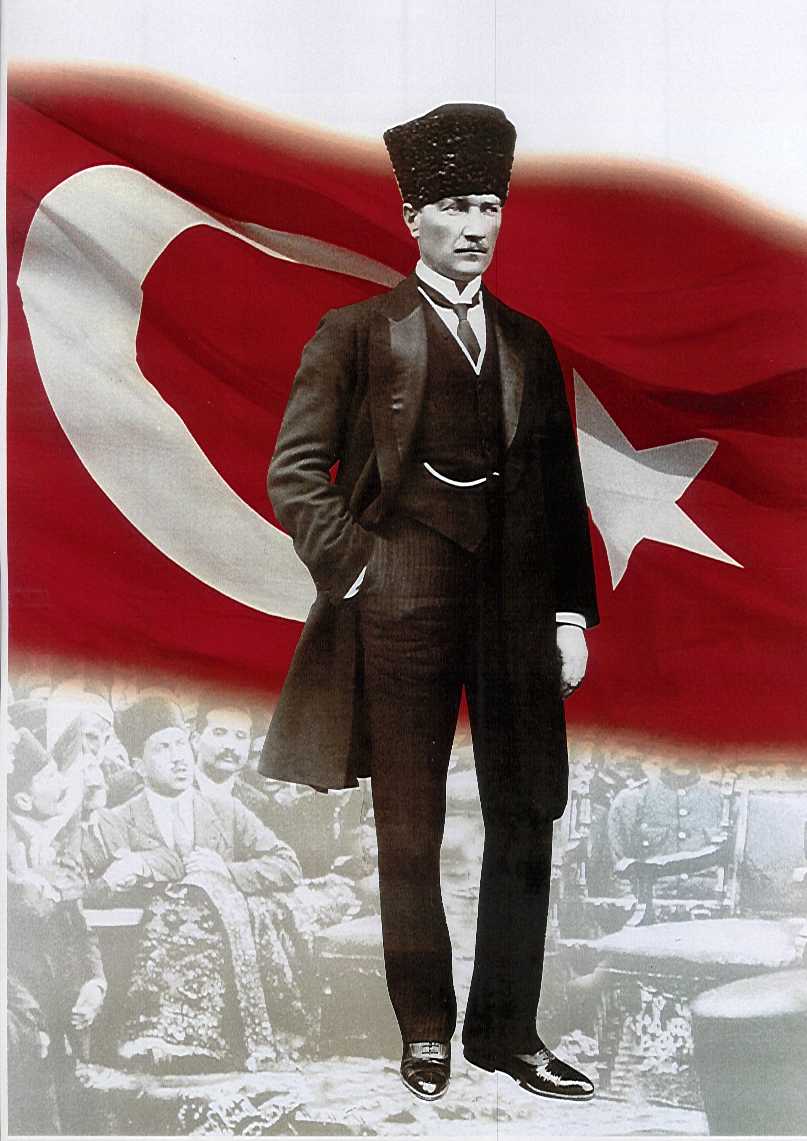 ATATÜRK’ÜN GENÇLİĞE HİTABESİEy Türk gençliği! Birinci vazifen, Türk istiklâlini, Türk cumhuriyetini, ilelebet, muhafaza ve müdafaa etmektir.Mevcudiyetinin ve istikbalinin yegâne temeli budur. Bu temel, senin, en kıymetli hazinendir. İstikbalde dahi, seni, bu hazineden, mahrum etmek isteyecek, dâhilî ve haricî, bedhahların olacaktır. Bir gün, istiklâl ve cumhuriyeti müdafaa mecburiyetine düşersen, vazifeye atılmak için, içinde bulunacağın vaziyetin imkân ve şeraitini düşünmeyeceksin! Bu imkân ve şerait, çok nâmüsait bir mahiyette tezahür edebilir. İstiklâl ve cumhuriyetine kastedecek düşmanlar, bütün dünyada emsali görülmemiş bir galibiyetin mümessili olabilirler. Cebren ve hile ile aziz vatanın, bütün kaleleri zapt edilmiş, bütün tersanelerine girilmiş, bütün orduları dağıtılmış ve memleketin her köşesi bilfiil işgal edilmiş olabilir. Bütün bu şeraitten daha elîm ve daha vahim olmak üzere, memleketin dâhilinde, iktidara sahip olanlar gaflet ve dalâlet ve hattâ hıyanet içinde bulunabilirler. Hattâ bu iktidar sahipleri şahsî menfaatlerini, müstevlilerin siyasî emelleriyle tevhit edebilirler. Millet, fakr u zaruret içinde harap ve bîtap düşmüş olabilir.Ey Türk istikbalinin evlâdı! İşte, bu ahval ve şerait içinde dahi, vazifen; Türk istiklâl ve cumhuriyetini kurtarmaktır! Muhtaç olduğun kudret, damarlarındaki asîl kanda, mevcuttur!                                                            
                                                 Mustafa Kemal ATATÜRK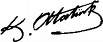 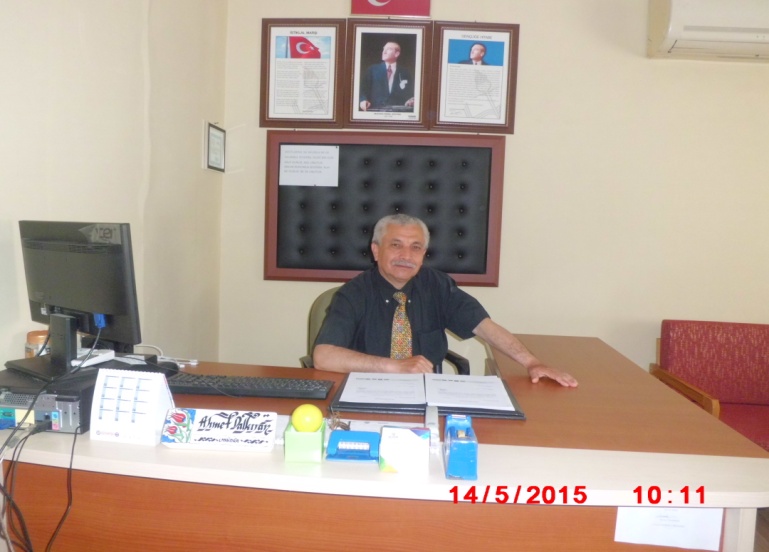 SUNUŞ   Çok hızlı gelişen, değişen teknolojilerle bilginin değişim süreci de hızla değişmiş ve başarı için sistemli ve planlı bir çalışmayı kaçınılmaz kılmıştır. Sürekli değişen ve gelişen ortamlarda çağın gerekleri ile uyumlu bir eğitim öğretim anlayışını sistematik bir şekilde devam ettirebilmemiz, belirlediğimiz stratejileri en etkin şekilde uygulayabilmemiz ile mümkün olacaktır. Başarılı olmak da iyi bir planlama ve bu planın etkin bir şekilde uygulanmasına bağlıdır.    Kapsamlı ve özgün bir çalışmanın sonucu hazırlanan Stratejik Plan okulumuzun çağa uyumu ve gelişimi açısından tespit edilen ve ulaşılması gereken hedeflerin yönünü doğrultusunu ve tercihlerini kapsamaktadır. Katılımcı bir anlayış ile oluşturulan Stratejik Plânın, okulumuzun eğitim yapısının daha da güçlendirilmesinde bir rehber olarak kullanılması amaçlanmaktadır.    Belirlenen stratejik amaçlar doğrultusunda hedefler güncellenmiş ve okulumuzun 2015-2019 yıllarına ait stratejik plânı hazırlanmıştır.    Bu planlama; 5018 sayılı Kamu Mali Yönetimi ve Kontrol Kanunu gereği, Kamu kurumlarında stratejik planlamanın yapılması gerekliliği esasına dayanarak hazırlanmıştır. Zoru hemen başarırız, imkânsızı başarmak zaman alır.    Okulumuza ait bu planın hazırlanmasında her türlü özveriyi gösteren ve sürecin tamamlanmasına katkıda bulunan idarecilerimize, stratejik planlama ekiplerimize, İlçe Milli Eğitim Müdürlüğümüz Strateji Geliştirme Bölümü çalışanlarına teşekkür ediyor, bu plânın başarıyla uygulanması ile okulumuzun başarısının daha da artacağına inanıyor, tüm personelimize başarılar diliyorum.Ahmet DALKIRAN                                                                                                                     Okul MüdürüGİRİŞ	Stratejik plan, günümüz gelişim anlayışının geçmişteki anlayışlardan en belirgin farkının göstergesidir. Zira stratejik plan yaklaşımı geleceğe hazır olmayı değil, geleceği planlamayı hedefleyen bir yaklaşımdır. Bir anlamda geleceği bugünde yaşamaktır.    Ancak stratejik plan tek başına bir belge olarak değerli değildir. Onu değerli kılacak olan şey, kurumun doğru karar alabilme yeteneği ve kararlılık gösterebilme gücüdür.    Baktığımız yerden hala yıllardır gördüğümüz şeyleri görüyorsak, bakış açımızı ve yönümüzü değiştirmemişiz demektir. Bu bakımdan stratejik plan, öncelikle kurumumuza yeni bir yön ve yeni bir bakış açısı kazandıracak biçimde düşünülüp tasarlanmalıdır. Hiç şüphe yoktur ki bu yön, ülkemizin çağdaşlaşma hedeflerine uygun düşen ve çağdaş uygarlık düzeyinin üstüne çıkma ülküsüyle örtüşen bir yön olmalıdır.    Çağdaş bir ülke olabilmemiz için çağdaşlaşma savaşını öncelikle okullarda kazanmamız gerekmektedir. Bilmek zorundayız ki, okullarda kazanılmamış hiçbir savaş gerçekte hiçbir zaman kazanılmamış savaştır. Bu konuda eksiklerimizin olduğunu kabul etmeli, ancak kendimizi güçlü amaçlarla besleyerek eksiklerimizin ve zorlukların üstesinden gelebileceğimize inanmalı fakat bunun uzun süren bir yolculuk olduğunu hiçbir zaman unutmamalıyız.    Cumhuriyetimizin 100. yılında ülkemizin dünyayı yöneten lider ülkelerden biri olacağını öngörüyoruz. Bu öngörüye dayanarak okulumuzun 2015-2019 yılları arasında kaydedeceği aşama ile bir dünya okulu olacağına kuvvetle inanıyoruz. Bu stratejik plan, bu inancımızı gerçekleştirmek üzere düşünülmüş ve bizi hedefimize götürecek biçimde tasarlanmıştır. Bundan sonra başarılı olmak bizim için sadece bir görev değil, aynı zamanda büyük bir sorumluluktur. Stratejik Plan Hazırlama EkibiİÇİNDEKİLERİSTİKLÂL MARŞI	4ATATÜRK'ÜN GENÇLİĞE HİTABESİ	5SUNUŞ	6GİRİŞ	7İÇİNDEKİLER	81. BÖLÜM 	97 Eylül İlkokulu 2015/2019 Stratejik Planlama Süreci7 Eylül İlkokulu 2015/2019 Stratejik Plan Modeli2. BÖLÜM: DURUM ANALİZİ	12A. Tarihsel Gelişim	12B. Yasal Yükümlülükler ve Mevzuat Analizi	13C. Faaliyet Alanları- Ürün/Hizmetler	14     D. Paydaş Analizi	22     E. Kurum İçi ve Dışı Analiz	273. BÖLÜM: GELECEĞE YÖNELİM	38A. Misyon Vizyon Temel Değerler ve İlkeler	38B. Stratejik Plan Genel Tablosu	39C. Temalar Stratejik Amaç ve Hedefler …………………………………………………... 395. BÖLÜM: İZLEME VE DEĞERLENDİRME	526. BÖLÜM: EKLER	63BÖLÜMSTRATEJİK PLAN HAZIRLIK SÜRECİTorbalı 7 Eylül İlkokulu 2015-2019 Stratejik Planlama SüreciKamu kurum ve kuruluşlarında yaşanan sorunların çözümlenmesi sürecinde önemli bir adım olarak ifade edilen stratejik planlama süreci, 10/12/2003 tarih ve 5018 sayılı Kamu Yönetimi ve Kontrol Kanunu’nda yer almıştır ve 01/01/2005 tarihinden itibaren yürürlüğe girmiştir. 24/12/2005 tarihinde yayımlanan 5436 sayılı Kamu Mali Yönetimi ve Kontrol Kanunu ile Bazı kanun ve Kanun Hükmünde Kararnamelerde Değişiklikler Yapılması Hakkında Kanun ile tüm kamu idarelerinde strateji geliştirme birimleri kurulmuştur.2013/26 Sayılı Stratejik Planlama Genelgesi ve Eki Hazırlık Programı ile Kalkınma Bakanlığı’nın Stratejik Planlama Kılavuzuna uygun olarak çalışmalar başlatılmıştır.   Stratejik planlama konusunda Ocak ve Nisan ayı içerisinde Torbalı İlçe Milli Eğitim Müdürlüğümüz Strateji Geliştirme Bölümü tarafından düzenlenen Hizmet içi Eğitim Seminerine Müdür yardımcımız Özkan ŞENKALKAYIKÇI ve Sınıf Öğretmenimiz İlyas ÖZKAN katılmıştır.Torbalı 7 Eylül İlkokulu Müdürlüğü 2015-2019 Stratejik Plan Hazırlama Ekibini oluşturmuştur. Ekip, 7 Eylül İlkokulu Müdür yardımcısı Özkan ŞENKALKAYIKÇI, Sınıf öğretmeni İlyas ÖZKAN ve sınıf öğretmeni Sedat ALGAN’ DAN oluşmuştur. Okulumuzun Stratejik Planına (2015-2019),Stratejik Plan Üst Kurulu ve Stratejik Planlama Ekibi tarafından, 10.03.2015 tarihinde okulumuzun toplantı salonunda, çalışma ve yol haritası belirlendikten sonra taslak oluşturularak başlanmıştır. İlçe Milli Eğitim Müdürlüğümüz tarafından gönderilen Stratejik Planlama ile ilgili evraklar Stratejik Planlama ekibimiz tarafından incelenmiştir. Stratejik Planlama süreci hakkında ekip bilgilendirilmiştir.	      Önceden hazırlanan anket formlarında yer alan sorular katılımcılara yöneltilmiş ve elde edilen veriler birleştirilerek paydaş görüşleri oluşturulmuştur. Bu bilgilendirme ve değerlendirme toplantılarında yapılan anketler ve hedef kitleye yöneltilen sorularla mevcut durum ile ilgili veriler toplanmıştır.Stratejilerin Belirlenmesi;   Stratejik planlama ekibi tarafından, tüm iç ve dış paydaşların görüş ve önerileri bilimsel yöntemlerle analiz edilerek planlı bir çalışmayla stratejik plan hazırlanmıştır.   Bu çalışmalarda izlenen adımlar;1. Okulun var oluş nedeni (misyon), ulaşmak istenilen nokta  (vizyon) belirlenip okulumuzun tüm paydaşlarının görüşleri ve önerileri alındıktan sonra da vizyona ulaşmak için gerekli olan stratejik amaçlar belirlendi. Stratejik amaçlar;a. Okul içinde ve faaliyetlerimiz kapsamında iyileştirilmesi, korunması veya önlem alınması gereken alanlarla ilgili olan stratejik amaçlar,b. Okul içinde ve faaliyetler kapsamında yapılması düşünülen yenilikler ve atılımlarla ilgili olan stratejik amaçlar,c. Yasalar kapsamında yapmak zorunda olduğumuz faaliyetlere ilişkin stratejik amaçlar olarak da ele alındı.2. Stratejik amaçların gerçekleştirilebilmesi için hedefler konuldu. Hedefler stratejik amaçla ilgili olarak belirlendi. Hedeflerin spesifik, ölçülebilir, ulaşılabilir, gerçekçi, zaman bağlı, sonuca odaklı, açık ve anlaşılabilir olmasına özen gösterildi.3. Hedeflere uygun belli bir amaca ve hedefe yönelen, başlı başına bir bütünlük oluşturan,  yönetilebilir, maliyetlendirilebilir faaliyetler belirlendi. Her bir faaliyet yazılırken; bu faaliyet “amacımıza ulaştırır mı” sorgulaması yapıldı.4. Hedeflerin/faaliyetlerin gerçekleştirilebilmesi için sorumlu ekipler ve zaman belirtildi.5. Faaliyetlerin başarısını ölçmek için performans göstergeleri tanımlandı.6. Strateji, alt hedefler ve faaliyet/projeler belirlenirken yasalar kapsamında yapmak zorunda olunan faaliyetler, paydaşların önerileri, çalışanların önerileri, önümüzdeki dönemde beklenen değişiklikler ve GZFT (SWOT) çalışması göz önünde bulunduruldu.7. GZFT çalışmasında ortaya çıkan zayıf yanlar iyileştirilmeye, tehditler bertaraf edilmeye; güçlü yanlar ve fırsatlar değerlendirilerek kurumun faaliyetlerinde fark yaratılmaya çalışıldı; önümüzdeki dönemlerde beklenen değişikliklere göre de önlemler alınmasına özen gösterildi.8. Strateji, Hedef ve Faaliyetler kesinleştikten sonra her bir faaliyet maliyetlendirilmesi yapıldı. Maliyeti hesaplanan her bir faaliyetler için kullanılacak kaynaklar belirtildi.  Maliyeti ve kaynağı hesaplanan her bir faaliyet/projenin toplamları hesaplanarak bütçeler ortaya çıkartıldı.   Çalışmalar gerçekleştirildikten sonra okulumuzun 2015-2019 dönemi stratejik planına son halini vermek üzere İlçe Milli Eğitim Müdürlüğümüz Strateji Geliştirme Bölümüne resmi yazıyla gönderilerek görüş istenmiştir. Görüşleri doğrultusunda son düzenlemeler yapılarak plan taslağı son halini almış ve onaya sunulmuştur.Tablo 1: Stratejik Planlama Üst KuruluTablo 2:  7 Eylül İlkokulu Stratejik Planlama Koordinasyon EkibiA-Stratejik Plan Modeli 7 Eylül İlkokulu Müdürlüğü’nün 2015-2019 Stratejik Planı’nı oluşturabilmek amacıyla öncelikle Üst Politika Belgeleri göz önünde bulundurulmuş ve incelenmiş, il ve ilçe genelinde görevlendirilen koordinasyon ekibine yönelik Stratejik Planlama eğitim ve çalış tayları düzenlenmiştir. Stratejik Planlama koordinasyon ekibinde bulunan temsilciler aracılığıyla iç ve dış paydaşlar belirlenmiş ve bu paydaşların görüş, öneri ve beklentilerinin belirlenmesi amacıyla anket ve görüşmeler yapılmıştır. Paydaşlardan elde edilen veriler ışığında paydaş analizleri yapılmış, mevcut durum ve hedeflenen durum arasında bir bağ kurmaya çalışılmıştır. Bu süreçte analizler doğrultusunda ilçemizdeki okul/kurumlar kendi bünyelerinde stratejik planlarını bir çerçeveye oturtmuşlar ve İl MEM Taslak Stratejik Planı ortaya çıkmıştır. MEB’in önerileri doğrultusunda bu taslak planlar geliştirilip yenilenmiş ve 7 Eylül İlkokulu Müdürlüğü 2015-2019 Stratejik Planı ortaya çıkmıştır.Şekil 1: Plan Oluşum Şeması   2. BÖLÜMDURUM ANALİZİA. Tarihi GelişimOkulumuz 1968-69 Öğretim yılında hizmete açılmıştır. Tek bina, 7 derslik, 210 öğrenci  ve 5 öğretmen ile  beş sınıflı ilkokul olarak  öğretime başlamıştır.  Okulumuzun ilk müdürü  şimdi yaşamını yitirmiş olan, merhum Ahmet Kadri TAN’dır.İlk kayıt olan öğrenci ise Hülya ALOĞLU’dur. 	Yıllar içerisinde öğrenci mevcudumuz göç nedeni ile sürekli artış göstermiştir. Zaman içerisinde artan derslik ihtiyacını karşılamak amacıyla 1999 yılında ilk binanın güneyine ek  bina yapılmıştır. Anılan yılın eğitim-öğretim süresi içerisinde ise de İlköğretim Okulu olarak ikinci kademe sınıfları açılmış ve bu sınıflara İlçemiz Fatih İlköğretim Okulundan nakil öğrenci almak suretiyle de eğitim-öğretime devam edilmiştir.	2014/2015 eğitim öğretim yılı başında 4+4+4 eğitim sistemi nedeniyle okulumuz 7 Eylül Ortaokulu ve 7 Eylül İlkokulu olmak üzere ikiye ayrılmış ve okul bahçesi ve binaları ayrılmıştır.2014/2015 Eğitim Öğretim yılı başında okulumuza Ahmet DALKIRAN okul müdürü olarak görevlendirilmiştir. B. Yasal Yükümlülükler ve Mevzuat Analizi Müdürlüğümüz, 18.01.1995/22175 sayılı Resmi Gazete ve 13.02.1995/2424 sayılıTebliğler Dergisinde yayımlanan Millî Eğitim Bakanlığı, Millî Eğitim Müdürlükleri Yönetmeliği doğrultusunda iş ve işlemlerine devam etmektedir.Torbalı 7 Eylül İlkokulu Müdürlüğü'nün yasal yükümlülükleri ve mevzuat analizi aşağıdaki tabloda ayrıntılı olarak görülmektedir:Faaliyet Alanları ile Ürün ve HizmetlerTablo 3: Faaaliyet Alanları Ürün ve HizzmetlerD. Paydaş Analizi	7 Eylül İlkokulu Müdürlüğü’nün hizmet üretim sürecinde işbirliği yaptığı ve yapmayı planladığı iç ve dış paydaşlar belirlenmiş ve önem sırasına göre önceliklendirilmiştir. Bu kapsamda iç paydaşlardan; İlçe Milli Eğitim Müdürlüğü, İlçe Milli Eğitim Şube Müdürü, İlçe Milli Eğitim personeli, Okul/Kurumlar, Öğretmenler, Okul/Kurum Çalışanları ve Aile Birlikleri ve  veliler birinci öncelikli iç paydaşlardır. 	Milli Eğitim Bakanlığı, Valilik, Kaymakamlık, İl Milli Eğitim Müdürlüğü, İl Milli Eğitim Müdürlüğü Bağlı Bölümler, Büyükşehir Belediyesi, Hayırseverler birinci öncelikli dış paydaşlardır. 	İlçe Jandarma Komutanlığı, Diğer Bakanlıkların İlçe Müdürlükleri, Torbalı Ticaret Odası, Türk Hava Kurumu, Sanayi Kuruluşları, Bankalar, Yerel Basın Yayın Kuruluşları, Sendikalar, Torbalı Belediyesi, Üniversiteler ikinci öncelikli dış paydaşlardır. 2014 Haziran ve Ekim aylarında iç ve dış paydaşlara ikişer tane anket uygulanmıştır. İç ve dış paydaşların anketlerdeki çoktan seçmeli sorulara verdikleri yanıtlar ışığında değerlendirmeler yapılmış ve sonuçlar elde edilmiştir. Paydaşların görüş ve önerileri ışığında daha katılımcı ve paylaşımcı bir yol izlenmesi amaçlanmıştır. Daha etkin katılımlı bir planlama süreci yaşamak amacıyla bir çalıştay, üç tane il geneli seminer, üç tane de ilçe merkezli seminer düzenlenmiş ve bu sayede paydaşların bilgilendirilmesi ve karşılıklı görüş alış verişinde bulunulması hedeflenmiştir.  Tablo 4:  Paydaş  ListesiNot: √: Tamamı    O:Bir KısmıTablo 5:  Paydaş Önceliklendirme MatrisiNot: √: Tamamı    O:Bir Kısmı2.4.3. Paydaş Önem  / Etki MatrisiTablo 6: Paydaş Önem  / Etki MatrisiNot: √: Tamamı    O:Bir Kısmı2.4.4 Yararlanıcı Ürün/Hizmet MatrisiTablo 7:Yararlanıcı Ürün/Hizmet Matrisi √: Tamamı    O: Bir kısmıPaydaşların değerlendirmesi: Paydaş önem/etki matrisinde güçlü ise birlikte çalış, zayıf ve önemli ise taleplerini önemse ve gözet, çalışmalarına dâhil et. Güçlü ve önemsiz ise faaliyetlerini bilgilendir. Eğer zayıf ve önemsiz ise kurumlarını faaliyetlerini izle.Tablo 8:Paydaş Önem Etki Matrisi   E. Kurum İçi ve Dışı AnaliziKurum İçi Analiz         Kurum içi analiz Nisan 2014’te tüm iç paydaşlarımız ve 7 Eylül İlkokulu personeli ile görüşme, toplantı, seminerler yapılmıştır. Yapılan bu çalışmalar sonucunda aşağıdaki maddeler ortaya çıkmıştır.      a)Kurumun Olumlu Yönleri1. Etkili iletişim2.Problem çözme odaklı yönetim sistemi3. Güçlü bir İşbirliği4.Teknolojik gelişmelerin takip edilmesi5.Personel özlük haklarının gözetilmesi6. Çağdaş eğitim anlayışı  b) Kurumun Geliştirilmesi Gereken YönleriKurumun fiziki yapısıPersonel sayısıVelilerle hızlı iletişimRehberlik ve danışmanlık hizmetlerinin daha iyi verilmesinin sağlanmasıc) Kurumumuzdan Beklentileriniz Nelerdir?Güler yüzlü hizmet anlayışı.Güvenlik ve diğer personelin sağlanması için gerekli çalışmaların yapılması.İlçemizde yapılan sportif, sosyal ve kültürel etkinliklere daha fazla katılımın sağlanması.Örgütsel Yapı:Şekil 2: 7 Eylül İlkokulu Müdürlüğü Organizasyon YapısıTablo 9: İnsan KaynaklarıTablo 10: Personelin Hizmet Süresine İlişkin BilgilerTablo:11: Personelin Yaş İtibari ile Dağılımı:Tablo 12:Öğrenci Sayıları   Tablo 13:Teknolojik Kaynaklar   Tablo 14:Okulun Fiziki Altyapısı   Tablo 15:Yerleşim Alanı Tablo 16: Sosyal Alanlar:4. Mali Kaynaklar7 Eylül İlkokulu Müdürlüğümüzde eğitim ve öğretimin başlıca finans kaynaklarını Milli Eğitim Bakanlığından gelen bütçe, okul-aile birliği gelirleri, yerel ve ulusal kurum ve kuruluşlardan sağlanan proje destekli hibeler, gerçek ve tüzel kişilerin bağışları oluşturmaktadır. Tablo 17:Okul/Kurum Kaynak Tablosu İstatistiki Veriler2.5.6.1. Karşılaştırmalı Öğretmen/Öğrenci Durumu    2015 Eğitim Öğretim yılı itibarı ile öğretmen başına düşen öğrenci sayısı ortalama olarak 24 öğrenciden oluşmaktadır.Öğrenci, öğretmen, derslik ve şubelere ilişkin bilgilerTablo 18: Yıllara Göre Öğretmen, Öğrenci ve Derslik DurumuTablo 19: Başarısızlıktan Sınıf Tekrarı Yapan Öğrenci SayısıTablo 20:Devamsızlık Nedeniyle Sınıf Tekrarı Yapan Öğrenci SayısıTablo 21:Ödül  Alan Öğrenci SayılarıTablo 22: Ceza Alan Öğrenci SayılarıTablo 23: Burs Alan Öğrenci SayılarıTablo 24: Kurumumuzda Yıllar Bazında Servis Kullanan Öğrenci Sayıları  Çevre Analizi2.6.1 PEST Analizi   Çevre analizinde; okulumuzu etkileyebilecek dışsal değişimler ve eğilimler değerlendirilmiştir. PEST Analizi faktörlerin incelenerek önemli ve hemen harekete geçilmesi gerekenleri tespit etmek ve bu faktörlerin, olumlu veya olumsuz kimleri etkilediğini ortaya çıkarmak için yapılan analizdir. Okulumuzda PEST Analizi, politik(siyasi), ekonomik, sosyal ve teknolojik faktörlerin incelenerek önemli ve hemen harekete geçirilmesi gerekenleri tespit etmek ve bu faktörlerin olumlu (fırsat) veya olumsuz (tehdit) etkilerini ortaya çıkarmak için yapılan bir analizdir. Politik, ekonomik, sosyal ve teknolojik değişimlerin sakıncalı(tehdit) taraflarından korunmak, avantajlı(fırsat)  taraflarından yararlanmaya çalışmaktır. Okulumuz politik, ekonomik, sosyal ve teknolojik alanlardaki çevre değişkenlerini değerlendirmiş, bu değişkenlerin okulun gelişimine nasıl katkı sağlayacağını ya da okul gelişimini nasıl engelleyeceğini belirlenmiştir. Bu değişkenlerden okulumuzun gelişimine katkı sağlayacak olanlar bir fırsat olarak değerlendirilmiştir. Bunun yanı sıra okul gelişimini engelleyebilecek olan değişkenler ise tehdit olarak alınmış ve planlama yapılırken bu tehditler göz önünde bulundurulmuştur. Sosyal faktörler çevrenin sosyokültürel değerleri ve tutumları ile ilgilidir.   Bu değer ve tutumlar okulumuzun çalışanları ve hizmet sunduğu kesimler açısından önemlidir. Çünkü bu konular örgütün stratejik hedeflerini, amaçlarını etkileyebilir, kurum açısından bir fırsat ya da tehdit oluşturabilir. Sosyal açıdan çevre analizi yapılırken kurumun bulunduğu çevredeki yaşantı biçimi, halkın kültürel düzeyi, toplumsal gelenekler vb. konular dikkate alınmalı, bu konuların kurum açısından bir fırsat mı yoksa tehdit unsuru mu olduğu tespit edilmelidir. Teknolojik alandaki hızlı gelişmeler, telefon, radyo, televizyon ve internet gibi günümüz haberleşme araçları çevrede olup bitenlerden zamanında haberdar olma olanakları yanında, yazılı haberleşmenin ifade güçlüklerini ortadan kaldırmış, hatta birtakım olayları görerek anında izleyebilme olasılığını gerçekleştirmiş bulunmaktadır.          Üst Politika Belgeleri 	7  Eylül İlkokulunun görev alanına ilişkin üst politika belgelerine aşağıda yer verilmiştir.10. Kalkınma PlanıOrta Vadeli Mali PlanOrta Vadeli Program62. Hükümet ProgramıBakanlık MevzuatıMEB 2010-2014 Stratejik Planıİzmir MEM 2010-2014 Stratejik PlanıTorbalı MEM 2010-2014 Stratejik PlanıMillî Eğitim Şura KararlarıAvrupa Birliği müktesebatı ve ilerleme raporuDiğer Kamu Kurum ve Kuruluşlarının Stratejik PlanlarıTÜBİTAK Vizyon 2023 Eğitim ve İnsan Kaynakları RaporuTürkiye Yeterlilikler ÇerçevesiMillî Eğitim Kalite ÇerçevesiBilgi Toplumu Stratejisi ve Eylem PlanıHayat Boyu Öğrenme Strateji BelgesiMeslekî ve Teknik Eğitim Strateji BelgesiUlusal Öğretmen Strateji BelgesiUlusal ve Uluslararası Kuruluşların Eğitimle İlgili Raporları (ILO, OECD, UNICEF, EUROSTAT, WORLDBANK, UNESCO, CEDEFOP, NACCCE, IEA...)GZFT ANALİZİYöntem:  Plan sürecinde  toplantılar yapılmış, iç ve dış paydaşlarla görüşülmüş , iç ve dış paydaşların sorun ve çözümleri hakkında fikir sahibi olunmuştur. Okulumuzun güçlü ve zayıf yönleri, sahip olduğu fırsatlar ve tehditler maddeler halinde çıkarılmış ve bu çalışmalardan elde edilen veriler ışığında geniş katılımlı ve önceliklendirilmiş bir GZFT çalışması yapılmıştır. Yapılan ayrıntılı ve kapsamlı araştırma ve çalışmalar sonucu ortaya çıkan GZFT çalışması ile 7 Eylül İlkokulu olarak şuan neredeyiz, eksikler neler ve plan dönemi sonunda hangi sorunları nasıl çözmüş olacağız sorularına yanıtlar bulunmuştur. Sorunlar ve çözüm yolları mevcut durum analizinden yola çıkıp geleceği planlama şeklinde kurgulanmıştır. 7 Eylül İlkokulu olarak güçlü yönlerimiz ve sahip olduğumuz fırsatlarla zayıf yönlerimiz ve tehditlerimizi en aza indirmek amaçlanmıştır. 7 Eylül İlkokuluna ait stratejik amaçlar ve bu amaçları gerçekleştirmek için oluşturulan hedefler, TOWS matrisi sonuçları analiz edilerek saptanmıştır. Ayrıca stratejik amaçların belirlenmesinde zayıf yönlerimizden ve tehditlerimizden; hedeflerin gerçekleştirilmesinde de güçlü yönlerimizden ve fırsatlarımızdan yararlanılmıştır. Tablo 25: GZFT Analiz Tablosu                                                    SORUN GELİŞİM ALANLARIYöntem:Sorun/gelişim alanları stratejik planlama tema ve amaç ayrımına uygun olarak ayrıştırılmış ve İl MEM Stratejik Plan sorun/gelişim alanları ile uyumlu hale getirilmiştir. Torbalı 7 Eylül İlkokulu Müdürlüğü Stratejik Planının sorun/ gelişim alanları aşağıda belirtilmiştir:Eğitim ve Öğretime Erişim Sorun / Gelişim Alanları İlköğretimde devamsızlıkZorunlu eğitimden erken ayrılmaOkulumuza yönelik olumsuz algıKız çocukları başta olmak üzere özel politika gerektiren grupların eğitime erişimiÖzel eğitime ihtiyaç duyan bireylerin uygun eğitime erişimiÖzel öğretimin payıHayat boyu öğrenmenin tanıtımıEğitim ve Öğretimde Kalite Gelişim/Sorun AlanlarıEğitim öğretim sürecinde sanatsal, sportif ve kültürel faaliyetlerOkuma kültürü Okul sağlığı ve hijyenZararlı alışkanlıklar Öğretmenlere yönelik hizmet içi eğitimlerÖğretmen yeterlilikleri Eğitimde bilgi ve iletişim teknolojilerinin kullanımıTemel dersler önceliğinde ulusal ve uluslararası sınavlarda öğrenci başarı durumuSınav kaygısıEğitsel değerlendirme ve tanılamaEğitsel, mesleki ve kişisel rehberlik hizmetleriÖğrencilere yönelik oryantasyon faaliyetleriÜstün yetenekli öğrencilere yönelik eğitim öğretim hizmetleri başta olmak üzere özel eğitimHayat boyu rehberlik hizmetiKurumsal Kapasite Gelişim/Sorun Alanlarıİnsan kaynağının genel ve mesleki yetkinliklerinin geliştirilmesiİnsan kaynakları planlaması ve istihdamıÖğretmenlerin adaylık eğitimi, hizmet öncesi mesleki uyum eğitimleri ile ilgili mevzuatın uygulanmasıÇalışma ortamları ile sosyal, kültürel ve sportif ortamların iş motivasyonunu sağlayacak biçimde düzenlenmesiÇalışanların ödüllendirilmesiHizmet içi eğitim kalitesiUzaktan eğitim uygulamalarıOkul ve kurumların fiziki kapasitesinin yetersizliği (Eğitim öğretim ortamlarının yetersizliği)Öğretmenlere yönelik fiziksel alan yetersizliğiOkul ve kurumların sosyal, kültürel, sanatsal ve sportif faaliyet alanlarının yetersizliğiİkili eğitim yapılması ve derslik yetersizliği, kalabalık sınıflarDonatım eksiklerinin giderilmesiOkullardaki fiziki durumun özel eğitime gereksinim duyan öğrencilere uygunluğu Hizmet binalarının fiziki kapasitesinin yetersiz olmasıFiziki mekân sıkıntıları ve kalabalık sınıflarının problemlerinin çözülmesiİnşaat ve emlak çalışmalarının yapılmasındaki zamanlamaYeni eğitim tesislerinin oluşturulmasında yaşanan arsa sıkıntılarıEğitim yapılarının depreme hazır oluşuÖdeneklerin etkin ve verimli kullanımıAlternatif finansman kaynaklarının geliştirilmesiUluslararası Fonların etkin kullanımıOkul-Aile Birlikleriİş ve işlemlerin zamanında yapılarak kamu zararı oluşturulmamasıKurumsal aidiyet duygusunun geliştirilmemesiKurumsallık düzeyinin yükseltilmesiKurumlarda stratejik yönetim anlayışının bütün unsurlarıyla hayata geçirilmemiş olmasıStratejik planların uygulanabilmesi için kurumlarda üst düzey sahiplenmenin yetersiz olmasıİl MEM iç ve dış paydaşları ile etkin ve sürekli iletişim sağlanamamasıBasın ve yayın faaliyetleri. Mevcut arşivlerin tasnif edilerek kullanıma uygun hale getirilmesiİstatistik ve bilgi teminiHizmetlerin elektronik ortamda sunumuBilgiye erişim imkânlarının ve hızının artırılmasıTeknolojik altyapı eksikliklerinin giderilmesiMobil uygulamaların yaygınlaştırılmasıElektronik içeriğin geliştirilmesi ve kontrolüProjelerin amaç-sonuç ilişkisinde yaşanan sıkıntılarİş güvenliği ve sivil savunmaDiğer kurum ve kuruluşlarla işbirliği İç kontrol sisteminin etkin kılınmasıİş süreçlerinin çıkarılamamasıKamu Hizmet Standartlarının gözden geçirilerek yeniden düzenlenmesi Bürokrasinin azaltılmasıİç Denetimin anlaşılırlık-farkındalık düzeyiDenetim anlayışından rehberlik anlayışına geçilememesi7 EYLÜL İLKOKULU STRATEJİK  PLAN MİMARİSİ Sorun/gelişim alanlarının belirlenmesi ile birlikte bu alanlarla uyumlu olarak İlçe MEM stratejik planının mimarisi ortaya çıkarılmış, MEB ve İzmir İl MEM Stratejik plan taslağının yayımlanması ile birlikte gerekli revizeler yapılarak son hali verilmiştir. İzmir Torbalı  7 Eylül  İlkokulu Stratejik Plan (SP) taslağı aşağıda verilmiştir:1. Eğitim ve Öğretime Erişimin Bileşenleri1.1.Eğitim ve Öğretime Katılım-Okul öncesi eğitimde okullaşma-.İlköğretimde okullaşma-.İlkokul-Din öğretimi -Özel eğitime erişim-Okul öncesi-İlköğretim-İlkokul-.Eğitim ve Öğretimi Tamamlama -İlköğretimi tamamlama-İlkokula devam2. Eğitim ve Öğretimde Kalitenin Bileşenleri2.1.Öğrenci Başarısı ve Öğrenme Kazanımları2.1.1.Öğrenci2.1.1.1.Hazır oluş2.1.1.2.Sağlık2.1.1.3.Erken çocukluk eğitimi2.1.1.4.Kazanımlar2.1.2.Öğretmen 2.1.3.Öğretim Programları ve Materyalleri2.1.4.Eğitim - Öğretim Ortamı ve Çevresi2.1.5.Program ve türler arası geçişler2.1.6.Rehberlik2.1.7.Ölçme ve Değerlendirme2.1.8.İzleme ve Değerlendirme2.2.Eğitim ve Öğretim ile İstihdam İlişkisinin Geliştirilmesi 2.2.1.Bir Üst Öğrenime Hazırlama 2.2.2.Hayata ve İstihdama Hazırlama2.2.3.Akreditasyon2.3.Yabancı Dil ve Hareketlilik3. Kurumsal Kapasitenin Geliştirilmesine Ait Bileşenler3.1.Beşeri Alt Yapı 3.1.1.İnsan kaynakları planlaması3.1.1.1.Öğretmen3.1.1.2.Yönetici3.1.1.3.Maarif Müfettişleri3.1.1.4.Diğer Eğitim Personeli (Memur, Hizmetli, 4C vs.)3.1.2.İnsan kaynakları yönetimi3.1.3.İş analizleri ve iş tanımları3.1.4.İnsan kaynaklarının eğitimi ve geliştirilmesi3.1.5.Kariyer yönetimi3.2.Fiziki ve Mali Alt Yapı3.2.1.Okul bazlı bütçeleme ve finansal kaynakların etkin dağıtımı3.2.2.Eğitim tesisleri ve alt yapı3.2.3.Donatım 3.3.Yönetim ve Organizasyon3.3.1.Kurumsal yapının iyileştirilmesi3.3.2.Bürokrasinin azaltılması3.3.3.AB ye uyum ve uluslararasılaşma3.3.4.Sosyal tarafların katılımı ve yönetişim 3.3.4.1.Çoğulculuk 3.3.4.2.Katılımcılık -Öğrenci -Aile -Çalışanlar-Sosyal paydaşlar ve sektör3. BÖLÜMGELECEĞE YÖNELİMTablo 26:İlkelerimiz ve Temel DeğerlerimizSTRATEJİK PLAN GENEL TABLOSUTEMA 1 - EĞİTİM VE ÖĞRETİME ERİŞİMİN ARTTIRILMASI Stratejik Amaç 1.1         Kayıt bölgesinde yer alan tüm bireylerden anayasal hakları ve yasal zorunlulukları olan eğitim ve öğretime herhangi bir dezavantaj ya da ayrımdan etkilenmeden katılmalarına imkan sağlamak.Stratejik Hedef 1.1Kayıt bölgemizde bulunup ilçenin diğer okullarına nakil giden öğrenci sayısını plan dönemi sonuna kadar en aza indirmek.Stratejik Amaç 1.2	Eğitim ortamına katılan tüm bireylerin sosyal ve ekonomik dezavantajlardan etkilenmeden anayasal hakkı olan eğitimden faydalanabilmesi ve bu eğitimi başarıyla tamamlayabilmesini sağlamak.Stratejik Hedef 1.2.1 Devamsızlık yapan öğrencilerin velileriyle iletişim kurarak okula devamsızlık yapılan gün sayısını plan dönemi sonuna kadar azaltmak. TEMA 2- EĞİTİM-ÖĞRETİMDE KALİTE Stratejik Amaç 2.1.Her bireyin kişisel yetenek ve ilgilerini ortaya çıkararak sahip olduğu bilgi, beceri, tutum ve davranışları geliştirebileceği koşullar oluşturup toplumun ihtiyaç duyduğu donanımlı ve mutlu bireyler yetiştirmek.	Stratejik Hedef 2.1.1.	İlçe,il ve ülke bazında yapılacak olan her türlü sosyal ve kültürel yarışmalara katılan öğrenci sayısını plan dönemi sonuna kadar arttırmak.Stratejik Amaç 2.2               Öğrencilerimizin akademik anlamda başarılarında artış sağlamak.	Stratejik Hedef .2.2.1	Okulumuzun akademik başarısı oranını plan dönemi sonuna kadar  arttırmak.Stratejik Amaç 2.3Kurumsallaşmanın geliştirilmesi için kurumun insan kaynakları planlamasını daha güçlü hale getirilerek kurumda çalışan tüm personelin sürekli gelişen toplum ilkesi gereği niteliklerini artıracak eğitimlere katılmalarını sağlamak. Stratejik Hedef 2.3.1Başta öğretmenler olmak üzere tüm çalışanların her yıl birer hizmet içi eğitime katılmasını sağlamak.TEMA 3 - KURUMSAL KAPASİTENİN GELİŞTİRİLMESİStratejik Amaç 3.1Eğitim alacak bireylerin, kendilerini geliştirebilmeleri ve yenileyebilmeleri için kurumun teknolojik ve diğer kaynaklarından eşit bir şekilde faydalanmalarını sağlamak.Stratejik Hedef 3.1.1Kurumda bulunan bilişim araçlarını plan dönemi sonuna kadar artırmak. Stratejik Amaç 3.2Kurumsal yapının iyileştirilebilmesi için öncelikle kurum çalışanlarının performanslarını artıracak ve çalışanların daha etkin katılımını sağlayacak bir çalışma ortamı oluşturmak.Stratejik Hedef 3.2.1Bu plan dönemi içinde öğretmenlerin kullanımına açılacak bir öğretmenler odasının yapılması.        TEMA 1 - EĞİTİM VE ÖĞRETİME ERİŞİMİN ARTTIRILMASIEğitime ve Öğretime Erişim: Her bireyin hakkı olan eğitime ekonomik, sosyal, kültürel ve demografik farklılık ve dezavantajlarından etkilenmeksizin eşit ve adil şartlar altında ulaşabilmesi ve bu eğitimi tamamlayabilmesidir.  Stratejik Amaç 1.1         Kayıt bölgesinde yer alan tüm bireylerden anayasal hakları ve yasal zorunlulukları olan eğitim ve öğretime herhangi bir dezavantaj ya da ayrımdan etkilenmeden katılmalarına imkan sağlamak.Stratejik Hedef 1.1Kayıt bölgemizde bulunup ilçenin diğer okullarına nakil giden öğrenci sayısını plan dönemi sonuna kadar azaltmak.Tablo 27:Performans Göstergeleri Tablo 28:Tedbirler 1.1ÖğretimeStratejik Amaç 1.2          Eğitim ortamına katılan tüm bireylerin sosyal ve ekonomik dezavantajlardan etkilenmeden anayasal hakkı olan eğitimden faydalanabilmesi ve bu eğitimi başarıyla tamamlayabilmesini sağlamak.Stratejik Hedef 1.2.1          Devamsızlık yapan öğrencilerin velileriyle iletişim kurarak okula devamsızlık yapılan gün sayısını plan dönemi sonuna kadar azaltmakTablo 29:Performans Göstergeleri Tablo 30:Tedbirler TEMA 2- EĞİTİM-ÖĞRETİMDE KALİTE Kaliteli Eğitim ve Öğretim: Eğitim ve öğretim kurumlarının mevcut imkânlarının en iyi şekilde kullanılarak her kademedeki bireye ulusal ve uluslararası ölçütlerde bilgi, beceri, tutum ve davranışın kazandırılmasıdır. Stratejik Amaç 2.1.Her bireyin kişisel yetenek ve ilgilerini ortaya çıkararak sahip olduğu bilgi, beceri, tutum ve davranışları geliştirebileceği koşullar oluşturup toplumun ihtiyaç duyduğu donanımlı ve mutlu bireyler yetiştirmek.	Stratejik Hedef 2.1.1.	 İlçe,il ve ülke bazında yapılacak olan her türlü sosyal ve kültürel yarışmalara katılan öğrenci sayısını plan dönemi sonuna kadar arttırmak.Tablo 31:Performans Göstergeleri 1. 2.Tablo 32:Tedbirler KALİTENİN ARTIRILMASIKaliteli Eğitim ve Öğretim: Eğitim ve öğretim kurumlarının mevcut imkânlarının en iyi şekilde kullanılarak her kademedeki bireye ulusal ve uluslararası ölçütlerde bilgi, beceri, tutum ve davranışın kazandırılmasıdır. Stratejik Amaç 2.2               Öğrencilerimizin akademik anlamda başarılarında artış sağlamak.	Stratejik Hedef .2.2.1	Okulumuzun akademik başarısı oranını plan dönemi sonuna kadar  arttırmak.Tablo 33: Performans Göstergeleri Tablo 34:Tedbirler Stratejik Amaç 2.3Kurumsallaşmanın geliştirilmesi için kurumun insan kaynakları planlamasını daha güçlü hale getirilerek kurumda çalışan tüm personelin sürekli gelişen toplum ilkesi gereği niteliklerini artıracak eğitimlere katılmalarını sağlamak. Stratejik Hedef 2.3.1Başta öğretmenler olmak üzere tüm çalışanların her yıl birer hizmet içi eğitime katılmasını sağlamak.Tablo 35:Performans GöstergeleriTablo 36:Tedbirler TEMA 3 - KURUMSAL KAPASİTENİN GELİŞTİRİLMESİKAPASİTENİN GELİŞTİRİLMESİKurumsallaşmanın geliştirilmesi adına kurumun beşeri, fiziki ve mali altyapı süreçlerini tamamlama, yönetim ve organizasyon süreçlerini geliştirme, enformasyon teknolojilerinin kullanımını artırma süreçlerine bütünsel bir yaklaşımdır.1. Fiziki ve Mali Alt YapıStratejik Amaç 3.1Eğitim alacak bireylerin, kendilerini geliştirebilmeleri ve yenileyebilmeleri için kurumun teknolojik ve diğer kaynaklarından eşit bir şekilde faydalanmalarını sağlamak.Stratejik Hedef 3.1.1Kurumda bulunan bilişim araçlarını plan dönemi sonuna kadar artırmak. Tablo 37:Performans Göstergeleri Tablo 38:Tedbirler Stratejik Amaç 3.2Kurumsal yapının iyileştirilebilmesi için öncelikle kurum çalışanlarının performanslarını artıracak ve çalışanların daha etkin katılımını sağlayacak bir çalışma ortamı oluşturmak.Stratejik Hedef 3.2.1Bu plan dönemi içinde öğretmenlerin kullanımına açılacak bir öğretmenler odasının yapılması.Tablo 39: Performans Göstergeleri Tablo 40:Tedbirler TEMA 3- KURUMSAL KAPASİTENİN GELİŞTİRİLMESİKurumsallaşmanın geliştirilmesi adına kurumun beşeri, fiziki ve mali altyapı süreçlerini tamamlama, yönetim ve organizasyon süreçlerini geliştirme, enformasyon teknolojilerinin kullanımını artırma süreçlerine bütünsel bir yaklaşımdır.3.3 Yönetim ve OrganizasyonStratejik Amaç 3.3Kurumsal yapının iyileştirilebilmesi için öncelikle kurum çalışanlarının performanslarını artıracak ve çalışanların daha etkin katılımını sağlayacak bir çalışma ortamı oluşturmak.Stratejik Hedef 3.3.1Bu plan dönemi içinde her bir çalışanın aktif olarak katılacağı istek ve memnuniyet envanterleri uygulayarak personelin beklentilerinin iş ortamına yansımasını sağlamak.Tablo 41:Performans Göstergeleri Tablo 42:Tedbirler 4.BÖLÜM2015-2019 STRATEJİK PLANIMALİYETLENDİRME           Birim:  Destek 1                Birim: Destek 3 Tahakkuk     Birim: İnşaat ve Emlak Hizmetleriİl Stratejik Plan Genel Kaynak TahminleriŞekil: SP Kaynak Tablosuİl Stratejik Plan Tema, Stratejik Amaç, Hedef Maliyet İlişkisiŞekil 4: SP Tema, SA, SH, Maliyet İlişkisi Tablosu5. BÖLÜM2015-2019 STRATEJİK PLANIİZLEME VE DEĞERLENDİRME MODELİStratejik plan; planlama, organize etme, uygulama, izleme ve değerlendirme süreçlerinden oluşmaktadır. Stratejik planlama devamlı bir süreç olduğu için dinamik faaliyetler topluluğudur. İzleme ve değerlendirme stratejik planın en önemli evrelerinden birisidir. İzleme, stratejik plan uygulamasının sistematik olarak takip edilmesi ve raporlanması; değerlendirme, uygulama sonuçlarının amaç ve hedeflere kıyasla ölçülmesi ve söz konusu amaç ve hedeflerin tutarlılık ve uygunluğunun analizi; raporlama ise izleme faaliyetinin temel aracıdır İzleme ve değerlendirme sürecinde aşağıdaki soruların cevapları aranmaktadır;Ne Yaptık? Başardığımızı Nasıl Anlarız? Uygulama Ne Kadar Etkili Oluyor? Neler Değiştirilmelidir?Gözden Kaçanlar Nelerdir? Ölçemediğimiz bir şeyi denetleyemez ve yönetemeyiz. Bu nedenle, planlama sürecinde yıllık hazırlanan performans programında hedeflerin ölçülebilir hale gelmesine özen gösterilmiştir.  Hedeflere bağlı olarak hazırlanan stratejiler, dış paydaşlar (görüşme, çalıştay) ve iç paydaşlar (stratejik planlama çalıştayında Kök Sorun Analiz Yöntemi kullanılarak) ve ilgili birimlerin görüşleri alınarak titiz bir çalışma sonucu belirlenmiştir. Bu stratejilere ait performans gösterge tabloları oluşturulmuştur.2015-2019 stratejik planının onaylanıp, yürürlüğe girmesinden sonra başlayacak izleme ve değerlendirme süreci, Torbalı 7 Eylül İlkokulu Müdürlüğü’nün amaçlarına ne ölçüde ulaştığını gösterecektir. Hedeflere henüz ulaşılamadıysa, elde edilen verilere göre planlama süreci bir döngü şeklinde devam edecektir. Yapılan izleme değerlendirme süreci sonrasında hedeflerin performans göstergelerini, dönemin şartlarına uygun olarak revize edilmesi sağlanacaktır.Stratejilerin yürütülmesinden sorumlu olan birimler, izleme değerlendirme sürecinin yürütülmesinden de sorumlu olacaklardır. Performans programında ayrıntılı olarak belirtilen periyotlara uygun olarak, yapılan kontroller sonucunda planın işlemesi ile ilgili aksaklıklar yaşanması durumunda, sorumlu birimler tarafından düzenleyici ve önleyici faaliyetler planlanacaktır.İzleme ve değerlendirme sürecinin her aşamasında üst yönetime geri bildirim sağlanarak, stratejik planın daha kaliteli, verimli ve etkili bir şekilde gerçekleştirilmesi sağlanacaktır. Stratejik planın izleme ve değerlendirme sürecinden Strateji Geliştirme Birimi görevlendirilmiştir. Planın uygulanması sürecinde birimler arasında koordinasyon görevi ve birimlere yönelik eğitim, danışmanlık hizmeti de yine bu ekibe ait olacaktır.Performansın izlenmesi, izleme faaliyetinin temelidir. Bunun için performans göstergeleri ile ilgili veriler, düzenli olarak bir veri tabanı halinde Strateji Geliştirme Biriminde toplanarak değerlendirilecektir.Stratejik planın performans ölçümü ve değerlendirilmesinde hedefler bazında belirlenen performans göstergeleri ile hedeflerin gerçekleşme oranları ve yılda bir yapılacak olan paydaş memnuniyeti anket sonuçları esas alınacaktır. Performans programında belirtilecek faaliyetlere ait performans göstergelerine yönelik ölçümler, stratejik planlama ekibinin belirleyeceği aralıklarla yapılacaktır. İzleme sürecinde elde edilen veriler, stratejik hedefler ve performans göstergeleri ile karşılaştırılarak tutarlılığı ve uygunluğu ortaya konulacaktır. Stratejik planda belirlenen hedeflere ulaşılamaması ihtimali ortaya çıkması durumunda gerekli tedbirler alınacaktır. Torbalı 7 Eylül İlkokulu Müdürlüğü stratejik planının izlenmesi için;Okulumuzun stratejik planının gerçekleşme düzeyleri incelenecektir.Torbalı 7 Eylül İlkokulu Müdürlüğü stratejik planının başarıya ulaşması için faaliyet alanları çerçevesinde, müdürlüğün birimleri 3’er aylık faaliyet raporları hazırlayacaklardır. İlerleme sağlanan ve sağlanamayan alanların ortaya konulacağı bu raporlar, faaliyetlerin sürekli geliştirilmesi için plana ışık tutacaktır.Yılda iki kez kurumumuzun stratejik planları gözden geçirilecektir. Bu değerlendirme, kurumumuzca yapılacak 6 aylık (Aralık – Haziran) faaliyet raporlarıyla yapılacaktır. Bu raporlar Strateji Geliştirme Birimimiz tarafından değerlendirilerek, Hazırladığımız stratejik planlarının gerçekleşme yüzdeleri hesaplanacaktır.Okulumuzun stratejik planlarının gerçekleşme düzeyleri incelenirken cari yıl ile eğitim öğretim yılının örtüşmediği göz önüne alınarak değerlendirme yapılacaktır. İzleme değerlendirmelerini dönem bitimlerinde yapacağız. Yıllık faaliyet raporlarını Haziran ayındaki verilerimize göre hazırlayacağız.Stratejik plan süreci sürekli değişebilen, dinamik bir süreç olduğu için, bu süreçte, planlama ve aynı zamanda kontrol tekniği olarak bütçenin de, statik olmak yerine esnek bütçe tekniğine uygun olarak hazırlanması daha uygun olacaktır. Ayrıca stratejik planda yer alan faaliyetlerin belirli periyotlarla kontrol edilerek yeniden düzenlenmesi nedeniyle bütçelerin esnek şekilde planlanması ve faaliyetlerin değişimiyle birlikte maliyetlerin de değişmesi gerekecektir.b) RaporlamaYapılan çalışmaların sonucuna göre Stratejik Plan gözden geçirilecektir. Plan dönemi içerisinde ve her yılsonunda yürütülmekte olan faaliyetlerin önceden belirlenen performans göstergelerine göre gerçekleşme ya da gerçekleşmeme durumuna göre rapor hazırlanacaktır.Tablo 43:İzleme Değerlendirme Dönemi6. BÖLÜMEKLEREkip Üyeleri;                                                                                                                                                                                                                          …./…/2015Okul Müdürü7 EYLÜL İLKOKULU FAALİYET İZLEME VE DEĞERLENDİRME RAPORU11. Eylem Planları 7 EYLÜL İLKOKULU STRATEJIK PLANI                                                                                                            2015 YILI EYLEM PLANI7 EYLÜL  İLKOKULU MÜDÜRLÜĞÜ STRATEJİK PLAN HAZIRLAMA EKİBİ İMZA SİRKÜSÜ7 Eylül İlkokulu Müdürlüğünün 2015-2019 Stratejik Planı ekibimiz tarafından okulumuzdaki tüm birimlerin katılımıyla üst belgelere uygun olarak 01.01.2015 tarihi itibariyle yürürlüğe girecek şekilde hazırlanmıştır.,             …./05/2015Ahmet DALKIRANOkul Müdürü7 EYLÜL İLKOKULU MÜDÜRLÜĞÜ 2015–2019 STRATEJİK PLAN BİRİMLER SORUMLULUK İMZA SİRKÜSÜ   5018 sayılı Kamu Mali Yönetimi ve Kontrol Kanunu ve diğer mevzuatın zorunlu kıldığı 7 Eylül İlkokulu Müdürlüğü 2015-2019 Stratejik Planı ilgili birimlerin katkısıyla hazırlanmış ve 01.01.2015 tarihi itibariyle yürürlüğe girmeye hazır hale getirilmiştir.   Stratejik planın uygulamaya geçebilmesi için kurum yöneticilerinin planda yer alan tüm amaç, hedef ve faaliyetleri benimsedikleri ve uygulama yükümlülüklerini kabul ettiklerini imza karşılığı beyan etmeleri gerekmektedir.   Buna göre tüm yöneticilerin aşağıdaki ifade doğrultusunda stratejik planı Torbalı İlçe Milli Eğitim Müdürlüğü Makamına gönderilmek üzere imzalamaları gerekmektedir.   “7 Eylül İlkokulu Müdürlüğü’nün 2015–2019 yılları arasını kapsayan stratejik planını inceledim, tüm stratejik planın stratejik amaçlar doğrultusunda uygulanması ile ilgili sorumluluk alanıma giren amaç hedef ve faaliyetlerin yürütülmesi konusunda tüm yasal sorumlulukları kabul ediyorum”…/05/2015Ahmet DALKIRANOkul MüdürüT.C.
TORBALI KAYMAKAMLIĞI7 Eylül İlkokulu MüdürlüğüSayı	  :  78213241-602.04/	                                           .../05/2015Konu  : 2015‐2019 Stratejik Planı.İlgi	  :   a) 24/12/2003 tarih ve 5018 sayılı Kamu Mali Yönetimi ve Kontrol Kanunu.  b) 26/05/2006  tarihli  Kamu  İdarelerinde  Stratejik  Planlamaya  İlişkin  Usul  ve Esaslar  Hakkında Yönetmelik.  c) Milli Eğitim Bakanlığının 2013/26 sayılı GenelgesiTORBALI İLÇE MİLLİ EĞİTİM MÜDÜRLÜĞÜNEKalkınma planları ve programlarında yer alan politika ve hedefler doğrultusunda, kamu kaynaklarının etkili, ekonomik ve verimli bir şekilde elde edilmesi ve kullanılmasını,  hesap verilebilirliği ve saydamlığı sağlamak üzere kamu mali yönetiminin yapısını ve işleyişini, raporlanmasını ve mali kontrolü düzenlemek amacıyla çıkartılan 5018 sayılı Kamu Mali Yönetimi ve Kontrol Kanunu’nun 9 uncu maddesinde;“Kamu idareleri; kalkınma planları, programlar, ilgili mevzuat ve benimsedikleri temel ilkeler çerçevesinde geleceğe ilişkin misyon ve vizyonlarını oluşturmak, stratejik amaçlar ve  ölçülebilir  hedefler  saptamak,  performanslarını  önceden  belirlenmiş  olan göstergeler doğrultusunda ölçmek ve bu sürecin izleme ve değerlendirmesini yapmak amacıyla katılımcı yöntemlerle stratejik plan hazırlarlar”  denilmektedir.5018 sayılı Kanunda öngörülen ve stratejik plan hazırlamakla yükümlü kamu idarelerinin ve stratejik planlama sürecine ilişkin takvimin tespiti ile stratejik planların, kalkınma planları  ve  programlarla   ilişkilendirilmesine   yönelik   usul   ve   esasların belirlenmesi  amacıyla  hazırlanan  “Kamu  İdarelerinde  Stratejik  Planlamaya  İlişkin  Usul ve   Esaslar   Hakkında   Yönetmelik’in   Resmî  Gazetede   yayımlanmasını  müteakiben, Bakanlığımız, İlgi (c) Genelge ile 2015-2019 yıllarına ait stratejik planlama sürecini başlatmıştır.Bakanlığımız, Türk  eğitim  sistemini  düzenleyen   mevzuat  ile  birlikte,   eğitim sistemi  için  referans  bir  politika  belgesi  niteliğinde  olan  ve  Türkiye’nin  AB  vizyonuna uygun  olacak  şekilde  hazırlanan  “Millî  Eğitim  Bakanlığı 2015‐2019  Stratejik  Planı”  Bakan Onayı ile 01 Ocak 2015 tarihi itibariyle uygulamaya konulmuşturMillî Eğitim Bakanlığı 2015‐2019 Stratejik Planı ile aynı süreçte ve eş zamanlı olarak merkez teşkilatı birimleri ile İl Millî Eğitim Müdürlükleri de beş yıllık stratejik planlarını hazırlayarak uygulamaya koymuşlardır.
            Bakanlığımız Stratejik Planı (2015‐2019) ve İl Millî Eğitim Müdürlükleri stratejik planlarının uygulamaya girmesiyle bu planlara uyumlu olarak İlçe Millî Eğitim Müdürlükleri ve okul/kurum Müdürlüklerinin de stratejik plan hazırlamaları ilgi(c)  Genelge ile uygun görülmüştür.Stratejik yönetim anlayışının İl, İlçe Millî Eğitim Müdürlükleri ve okul/kurumlarımıza yayılması ve bu suretle yönetim uygulamalarımızda yeni bir kültürün oluşturulması amaçlanmaktadır.Makamlarınızca da uygun  görüldüğü  takdirde,  2015‐2019  yıllarını  kapsayan 7 Eylül İlkokulu Müdürlüğü   Stratejik   Planı’nın   uygulamaya   konulmasını  olurlarınıza arz ederim.                         Ahmet DALKIRAN
                                                 Okul MüdürüUygun görüşle arz ederim.     …………………………. İlçe Milli Eğitim Şube MüdürüOLUR…./05./2015Cafer TOSUN                                                                  İlçe Millî Eğitim Müdürü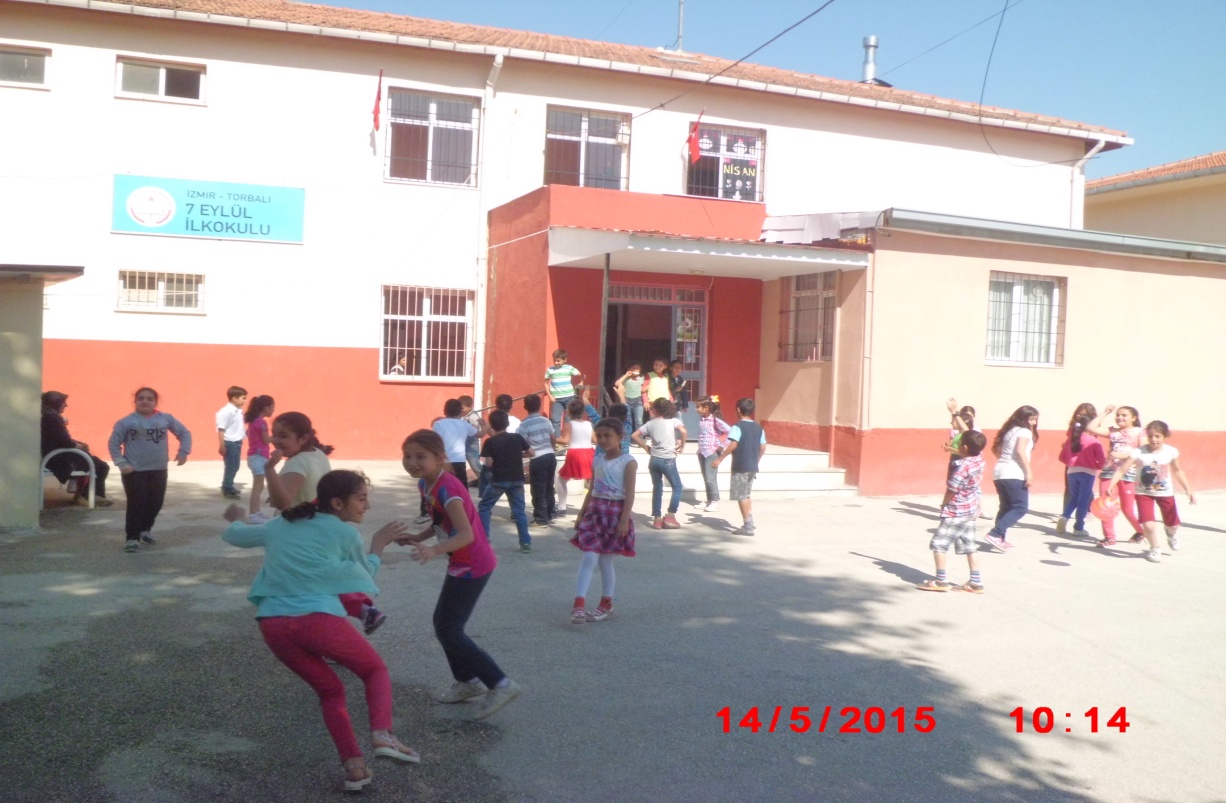 Korkma, sönmez bu şafaklarda yüzen al sancak; Sönmeden yurdumun üstünde tüten en son ocak. 
O benim milletimin yıldızıdır, parlayacak; 
O benimdir, o benim milletimindir ancak. 

Çatma, kurban olayım, çehreni ey nazlı hilâl! 
Kahraman ırkıma bir gül! Ne bu şiddet, bu celâl? 
Sana olmaz dökülen kanlarımız sonra helâl... 
Hakkıdır, Hakk’a tapan, milletimin istiklâl! 

Ben ezelden beridir hür yaşadım, hür yaşarım. 
Hangi çılgın bana zincir vuracakmış? Şaşarım! 
Kükremiş sel gibiyim, bendimi çiğner, aşarım. 
Yırtarım dağları, enginlere sığmam, taşarım. 

Garbın afakını sarmışsa çelik zırhlı duvar, 
Benim iman dolu göğsüm gibi serhaddım var. 
Ulusun, korkma! Nasıl böyle bir imanı boğar, 
“Medeniyet!” dediğin tek dişi kalmış canavar? 

Arkadaş! Yurduma alçakları uğratma, sakın. 
Siper et gövdeni, dursun bu hayâsızca akın. 
Doğacaktır sana va’dettiği günler Hakk’ın... 
Kim bilir, belki yarın, belki yarından da yakın.Bastığın yerleri “toprak!” diyerek geçme, tanı: 
Düşün altındaki binlerce kefensiz yatanı. 
Sen şehit oğlusun, incitme, yazıktır, atanı: 
Verme, dünyaları alsan da, bu cennet vatanı. 
Kim bu cennet vatanın uğruna olmaz ki feda? 
Şüheda fışkıracak toprağı sıksan, şüheda! 
Canı, cananı, bütün varımı alsın da Huda, 
Etmesin tek vatanımdan beni dünyada cüda. 
Ruhumun senden, İlâhî, şudur ancak emeli: 
Değmesin mabedimin göğsüne namahrem eli. 
Bu ezanlar ki şahadetleri dinin temeli- 
Ebedî yurdumun üstünde benim inlemeli. 

O zaman vecd ile bin secde eder-varsa-taşım, 
Her cerihamdan, ilâhî, boşanıp kanlı yaşım, 
Fışkırır ruh-ı mücerret gibi yerden naşım; O zaman yükselerek arşa değer belki başım. 

Dalgalan sen de şafaklar gibi ey şanlı hilâl! 
Olsun artık dökülen kanlarımın hepsi helâl. 
Ebediyen sana yok, ırkıma yok izmihlâl: 
Hakkıdır, hür yaşamış, bayrağımın hürriyet;
Hakkıdır, Hakk’a tapan, milletimin istiklâl.                                Mehmet Akif ERSOYAdı SoyadıGöreviUnvanıGörev YeriAhmet DALKIRANOkul Müdürü7 Eylül İlkokuluÖzkan ŞENKALKAYIKÇIMüdür Yardımcısı7 Eylül İlkokuluİlyas ÖZKANSınıf Öğretmeni7 Eylül İlkokuluSedat ALGANSınıf Öğretmeni7 Eylül İlkokuluSeyit Ahmet KOYUNBAKANOkul Aile Birliği BaşkanıAdı SoyadıGöreviUnvanıBirimiÖzkan ŞENKALKAYIKÇIMüdür Yardımcısı        7 Eylül İlkokuluİlyas ÖZKANSınıf Öğretmeni        7 Eylül İlkokuluSedat ALGANSınıf Öğretmeni            7 Eylül İlkokuluNurten ERENSOYSınıf Öğretmeni        7 Eylül İlkokuluDilek AKABASınıf ÖğretmeniEylül İlkokulu1Milli Eğitim Bakanlığı  İlköğretim Kurumları Yönetmeliği2Milli Eğitim Bakanlığı İlköğretim Kurumları Sosyal Etkinlikler Yönetmeliği3Milli Eğitim Bakanlığı Demokrasi Eğitimi ve Okul Meclisleri Yönergesi4İlköğretim ve Ortaöğretim Parasız Yatılı veya Burslu Öğrenci Okutma ve Bunlara Yapılacak Sosyal Yardımlara İlişkin Kanun5MEB İlköğretim ve Ortaöğretim Kurumları Sosyal Etkinlikler Yönetmeliği6Talim Terbiye Kurulu Başkanlığı Kararları7Özel Eğitim Hizmetleri Yönetmeliği8573 Sayılı Özel Eğitim Hakkında Kanun Hükmünde Kararname9Rehberlik ve Psikolojik Danışma Hizmetleri Yönetmeliği10Eğitim Ortamlarında Şiddetin Önlenmesi ve Azaltılması Strateji ve Eylem Planı11Milli Eğitim Bakanlığı Hizmetiçi Eğitim Yönetmeliği125580 Sayılı Özel Öğretim Kurumları Kanunu13Milli Eğitim Bakanlığı Özel Öğretim Kurumları Yön.14Merkezi Sistem Sınav Uygulama Yönergesi15Millî Eğitim Bakanlığı Özel Eğitim ve Rehabilitasyon Merkezleri Yönetmeliği165018 Sayılı Kamu Mali Yönetimi ve Kontrol Kanunu17Strateji Geliştirme Birimlerinin Çalışma Usul ve Esasları Hakkında Yönetmelik18MEB Strateji Geliştirme Başkanlığı’nın “Stratejik Planlama” konulu genelgesi 19MEB Strateji Geliştirme Başkanlığı’nın “Çalışmaların Birleştirilmesi ve AR-GE Birimi Kurulması” konulu genelgesi20Toplam Kalite Yönetimi Uygulama Yönergesi Toplam Kalite Yönetimi Uygulama Yönergesi21MEB TKY Uygulamaları Ödül Yönergesi22Taşınır Mal Yönetmeliği Genel Tebliği23Milli Eğitim Bakanlığı Okul-Aile Birliği Yönetmeliği244982 Sayılı Bilgi Edinme Hakkı Kanunu25657 Sayılı Devlet Memurları Kanunu266528 Sayılı Millî Eğitim Temel Kanunu ile Bazı Kanun ve Kanun Hükmünde Kararnamelerde Değişiklik Yapılmasına Dair Kanun27Millî Eğitim Bakanlığına Bağlı Eğitim Kurumları Yöneticilerinin Görevlendirilmelerine İlişkin Yönetmelik28Millî Eğitim Bakanlığına Bağlı Eğitim Kurumları Yönetici Ve Öğretmenlerinin Norm Kadrolarına İlişkin Yönetmelik29Milli Eğitim Bakanlığı Öğretmenlerinin Atama ve Yer Değiştirme Yönetmeliği30Millî Eğitim Bakanlığı Personelinin Görevde Yükselme, Unvan Değişikliği Ve Yer Değiştirme Suretiyle Atanması Hakkında Yönetmelik31Milli Eğitim Bakanlığı Yönetici ve Öğretmenlerin Ders ve Ek Ders Saatlerine İlişkin Karar32Devlet Memurlarının Yer Değiştirme Suretiyle Atama İşlemleri Yönetmeliği334734 Sayılı Kamu İhale Kanunu344735 Sayılı Kamu İhale Sözleşmeleri Kanunu35Milli Eğitim Bakanlığı Eğitim Araçları Donatım Dairesi Başkanlığı 2006/29 Sayılı Genelge36Taşınır Mal Yönetmeliği Genel Tebliği37Okul Servis Araçları Hizmet Yönetmeliği38Maliye Bakanlığı Tebliğleri39222 sayılı İlköğretim ve Eğitim Kanunu404842 Sayılı Gelir ve Kurumlar Vergisi Kanunlarında Değişiklik Hakkındaki Kanun412015 Yılı Merkezi Yönetim Bütçe Kanunu42ılı Sivil Savunma KanunuFAALİYET ALANI 1: EĞİTİMFAALİYET ALANI 1: EĞİTİMFAALİYET ALANI 1: EĞİTİMFAALİYET ALANI 1: EĞİTİMÜrün / HizmetGörev / Faaliyet / ÇalışmaAçıklamaAçıklama1.1.Temel Eğitim HizmetleriVeli,Öğrenci ,Öğretmen ve Yöneticiler.Okul öncesi eğitimi yaygınlaştıracak ve geliştirecek çalışmalar yapmak.İlkokul öğrencilerini maddi yönden desteklenmesini koordine etmek.İlkokul çağındaki öğrencilerin eğitimlerini tamamlatarak hayata hazırlamak.Sosyal,Çevreci bireyler yetiştirmek.Okul öncesi eğitimi yaygınlaştıracak ve geliştirecek çalışmalar yapmak.İlkokul öğrencilerini maddi yönden desteklenmesini koordine etmek.İlkokul çağındaki öğrencilerin eğitimlerini tamamlatarak hayata hazırlamak.Sosyal,Çevreci bireyler yetiştirmek.1.2.Özel Eğitim ve Rehberlik HizmetleriVeli,Öğrenci ,Öğretmen- Özel eğitime gereksinim duyan öğrencileri belirlemek ve düzeylerine uygun eğitim almalarını sağlamak.-Özel eğitim Rehberlik ve Özel Rehabilitasyon Merkezleri ile ilgili iş ve işlemleri yürütmek- Kurumumuzda rehberlik servislerinin kurulması ve bu servislerin personel araç, gereç ihtiyaçlarının tespiti ve sağlanması ile ilgili iş ve işlemleri yürütmek, - Bakanlık tarafından oluşturulan özel eğitim ve rehberlik politikalarını uygulamak.-Kötü alışkanlıklar ve şiddet konusunda etkin çalışmalar planlamak.- İlkokuldan itibaren öğrencilerin ilgi ve yetenekleri doğrultusunda yönlendirilmelerine, verimli çalışma alışkanlığı kazanmalarına yönelik danışmanlık ve rehberlik hizmetlerinin yürütülmesinde projeler üretmek, uygulamaları denetlemek, değerlendirmek, sonuçlar hakkında istatistikî veriler hazırlamak,- Özel eğitime gereksinim duyan öğrencileri belirlemek ve düzeylerine uygun eğitim almalarını sağlamak.-Özel eğitim Rehberlik ve Özel Rehabilitasyon Merkezleri ile ilgili iş ve işlemleri yürütmek- Kurumumuzda rehberlik servislerinin kurulması ve bu servislerin personel araç, gereç ihtiyaçlarının tespiti ve sağlanması ile ilgili iş ve işlemleri yürütmek, - Bakanlık tarafından oluşturulan özel eğitim ve rehberlik politikalarını uygulamak.-Kötü alışkanlıklar ve şiddet konusunda etkin çalışmalar planlamak.- İlkokuldan itibaren öğrencilerin ilgi ve yetenekleri doğrultusunda yönlendirilmelerine, verimli çalışma alışkanlığı kazanmalarına yönelik danışmanlık ve rehberlik hizmetlerinin yürütülmesinde projeler üretmek, uygulamaları denetlemek, değerlendirmek, sonuçlar hakkında istatistikî veriler hazırlamak,1.3.Sosyal ve Kültürel EtkinliklerHalk Oyunları , Koro , Satranç , Kulüp Faaliyetleri-Türk dili, Türk tarihi, Türk kültürü ve güzel sanatlar alanlarında yurt içi ve yurt dışında yapılan çalışmalardan Bakanlıkça programa bağlananların yürütülmesini sağlamak, eğitim kurumlarında Türkçenin doğru ve düzgün konuşulması ve yazılması için çeşitli etkinlikler düzenlemek, okul gazetesi çıkarılmasını teşvik etmek ve bu amaçla danışmanlık hizmetlerini yürütmek, - Okuma alışkanlığının geliştirilmesi ve yaygınlaştırılması için alınacak tedbirleri belirlemek, yetkili makamlara sunmak, bu amaçla okul ve sınıf kitaplıkları açılmasına yardımcı olmak, - Millî kültür zenginliklerinin araştırılması, geliştirilmesi ve yaygınlaştırılarak yaşatılmasına yönelik programlar hazırlamak, çalışmalar yapmak, - Sağlık, beslenme, çevre, trafik ve benzeri hizmetlerle ilgili eğitici programlar hazırlamak ve eğitim kurumlarında uygulanmasını sağlamak, - Eğitim faaliyetlerinin; Millî Eğitimin genel amaç ve temel ilkeleri, okulun amaçları, Atatürk ilke ve inkılâpları doğrultusunda yürütülmesini takip etmek, öğrencileri her türlü bölücü, yıkıcı ve zararlı etki ve davranışlardan korumaya yönelik okul bazında sempozyum, panel, münazara gibi etkinlikleri gerçekleştirmek, - Millî Eğitim Danışma Kurulu ve Eğitim Komisyonunun çalışmaları ile ilgili iş ve işlemleri yürütmek, - Bakanlıkça düzenlenen yarışmaların okul düzeyinde mevzuata uygun olarak yürütülmesini sağlamak, - Her yıl kitaplıktan yararlanan öğrenci ve öğretmenlere ait istatistikî bilgileri değerlendirmek-Türk dili, Türk tarihi, Türk kültürü ve güzel sanatlar alanlarında yurt içi ve yurt dışında yapılan çalışmalardan Bakanlıkça programa bağlananların yürütülmesini sağlamak, eğitim kurumlarında Türkçenin doğru ve düzgün konuşulması ve yazılması için çeşitli etkinlikler düzenlemek, okul gazetesi çıkarılmasını teşvik etmek ve bu amaçla danışmanlık hizmetlerini yürütmek, - Okuma alışkanlığının geliştirilmesi ve yaygınlaştırılması için alınacak tedbirleri belirlemek, yetkili makamlara sunmak, bu amaçla okul ve sınıf kitaplıkları açılmasına yardımcı olmak, - Millî kültür zenginliklerinin araştırılması, geliştirilmesi ve yaygınlaştırılarak yaşatılmasına yönelik programlar hazırlamak, çalışmalar yapmak, - Sağlık, beslenme, çevre, trafik ve benzeri hizmetlerle ilgili eğitici programlar hazırlamak ve eğitim kurumlarında uygulanmasını sağlamak, - Eğitim faaliyetlerinin; Millî Eğitimin genel amaç ve temel ilkeleri, okulun amaçları, Atatürk ilke ve inkılâpları doğrultusunda yürütülmesini takip etmek, öğrencileri her türlü bölücü, yıkıcı ve zararlı etki ve davranışlardan korumaya yönelik okul bazında sempozyum, panel, münazara gibi etkinlikleri gerçekleştirmek, - Millî Eğitim Danışma Kurulu ve Eğitim Komisyonunun çalışmaları ile ilgili iş ve işlemleri yürütmek, - Bakanlıkça düzenlenen yarışmaların okul düzeyinde mevzuata uygun olarak yürütülmesini sağlamak, - Her yıl kitaplıktan yararlanan öğrenci ve öğretmenlere ait istatistikî bilgileri değerlendirmek1.4.Spor EtkinlikleriBasketbol , Futbol ,Voleybol- Öğrencilerin ders dışında kalan zamanlarını sosyal, kültürel, sportif faaliyet alanlarında değerlendirmelerine ilişkin hizmetleri yürütmek, - Öğrenciler için gençlik, izcilik, kamp ve spor tesislerinden faydalanmasını sağlamak için gerekli iş ve işlemleri yürütmek, konuyla ilgili olarak gerektiğinde diğer kamu kurum ve kuruluşlarıyla iş birliği yapmak, - Okulumuzun beden eğitimi, spor, halk oyunları ve benzeri faaliyetlerine ait araç-gereç, ödül ve diğer benzeri ihtiyaçlarını sağlamak, - Okul içi beden eğitimi, izcilik ve spor hizmet ve faaliyetlerinin esaslarını tespit etmek programlamak ve yürütmek. - Millî ve mahallî bayramlarla ilgili kutlama programlarının yapılması, uygulanması ve sonuçlarının değerlendirilmesine ilişkin iş ve işlemleri yürütmek, - Sporcu öğrencilere gerekli sağlık hizmetlerinin götürülmesinde koordinasyonu sağlamak.- Öğrencilerin ders dışında kalan zamanlarını sosyal, kültürel, sportif faaliyet alanlarında değerlendirmelerine ilişkin hizmetleri yürütmek, - Öğrenciler için gençlik, izcilik, kamp ve spor tesislerinden faydalanmasını sağlamak için gerekli iş ve işlemleri yürütmek, konuyla ilgili olarak gerektiğinde diğer kamu kurum ve kuruluşlarıyla iş birliği yapmak, - Okulumuzun beden eğitimi, spor, halk oyunları ve benzeri faaliyetlerine ait araç-gereç, ödül ve diğer benzeri ihtiyaçlarını sağlamak, - Okul içi beden eğitimi, izcilik ve spor hizmet ve faaliyetlerinin esaslarını tespit etmek programlamak ve yürütmek. - Millî ve mahallî bayramlarla ilgili kutlama programlarının yapılması, uygulanması ve sonuçlarının değerlendirilmesine ilişkin iş ve işlemleri yürütmek, - Sporcu öğrencilere gerekli sağlık hizmetlerinin götürülmesinde koordinasyonu sağlamak.FAALİYET ALANI 2: ÖĞRETİMFAALİYET ALANI 2: ÖĞRETİMFAALİYET ALANI 2: ÖĞRETİMFAALİYET ALANI 2: ÖĞRETİMÜrün / HizmetGörev / Faaliyet / ÇalışmaGörev / Faaliyet / ÇalışmaAçıklama2.1.Eğitim Araçları ve  Donatım Hizmetleri - Kurumumuzdaki her türlü eğitim malzemelerine ait ihtiyaçlarının tespiti, plânlaması ve dağıtımıyla ilgili iş ve işlemleri yürütmek, - Kurumuzdaki eğitim araç gereç ve donanımlarının her türlü bakım ve onarımı ile kullanımına ilişkin gerekli tedbirleri almak ve buna dair iş ve işlemleri yürütmek, - Ayniyat Talimatnamesi uyarınca demirbaş eşya ve tüketim malzemeleriyle ilgili iş ve işlemleri yürütmek, -TİF işlemleri ile ilgili iş ve işlemlerin koordineli bir şekilde yürütülmesini sağlamak. 2.1.Eğitim Araçları ve  Donatım Hizmetleri - Kurumumuzdaki her türlü eğitim malzemelerine ait ihtiyaçlarının tespiti, plânlaması ve dağıtımıyla ilgili iş ve işlemleri yürütmek, - Kurumuzdaki eğitim araç gereç ve donanımlarının her türlü bakım ve onarımı ile kullanımına ilişkin gerekli tedbirleri almak ve buna dair iş ve işlemleri yürütmek, - Ayniyat Talimatnamesi uyarınca demirbaş eşya ve tüketim malzemeleriyle ilgili iş ve işlemleri yürütmek, -TİF işlemleri ile ilgili iş ve işlemlerin koordineli bir şekilde yürütülmesini sağlamak. 2.2.İstatistik HizmetleriVeli,Öğrenci ,Öğretmen,Sınav SonuçlarıVeli,Öğrenci ,Öğretmen,Sınav Sonuçları- Eğitim faaliyetlerinin istatistikî verilerini tutmak ve bu amaçla gerekli iş ve işlemleri yürütmek, - Eğitim ve öğretim kurumlarının bina, atölye, derslik, araç, gereç, öğrenci, öğretmen ve benzeri durumunu gösteren istatistikî bilgileri tutmak, bu yöndeki gelişmeleri takip etmek, - Kurumumuzun kadro sayılarını tespit etmek, bu konudaki iş ve işlemleri yürütmek, - Hizmetlerin hızlı, doğru ve verimli yürütülmesini sağlayıcı çalışmalar yapmak. FAALİYET ALANI 3:YÖNETİM İŞLERİFAALİYET ALANI 3:YÖNETİM İŞLERİFAALİYET ALANI 3:YÖNETİM İŞLERİFAALİYET ALANI 3:YÖNETİM İŞLERİÜrün / HizmetGörev / Faaliyet / ÇalışmaGörev / Faaliyet / ÇalışmaAçıklama3.1.Öğrenci İşleri Hizmeti-Öğretim tekniklerindeki gelişme ve yenilikleri takip ederek eğitim komisyonları ile de ilişki kurmak suretiyle yönetici, öğretmen, öğrenci ve velileri bilgilendirmek, - Ölçme ve değerlendirme konularındaki gelişmeleri takip ederek değerlendirmek, gerektiğinde öğretmen,öğrenci ve velileri bilgilendirmek, - Öğrenci disiplin durumunu takip etmek, disiplinsizliği önleyici tedbirler almak, disiplin kurullarına gelen olayların tekrarlanmaması bakımından sebep ve sonuçlarını araştırmak, gerektiğinde ilgili kurumlarla iş birliği yapmak, - Öğrencilerin problemlerini sebep-sonuç ilişkisi içinde incelemek, yoğun görülen problemlerin giderilmesine yönelik önlemleri almak, - Mecburî öğrenim çağındaki çocukların okula devamlarını sağlamak ve takip etmek, - Okulların uygun eğitim ortamından ortaklaşa yararlanmasını sağlamak, - Karşılaştırmalı sınavlar ile ilgili iş ve işlemleri yürütmek. - Öğrenci devam takibi izlemek devamsız öğrencilerin devamının sağlanmasının takibi. - Şubelerin öğrenci sayılarını dengeli dağılımını sağlamak. - Ders not girişinin takibini yaparak başarı ve başarısızlığı değerlendirmek. -Takdir,teşekkür, diploma vb. iş işlemleri yapmak. 3.1.Öğrenci İşleri Hizmeti-Öğretim tekniklerindeki gelişme ve yenilikleri takip ederek eğitim komisyonları ile de ilişki kurmak suretiyle yönetici, öğretmen, öğrenci ve velileri bilgilendirmek, - Ölçme ve değerlendirme konularındaki gelişmeleri takip ederek değerlendirmek, gerektiğinde öğretmen,öğrenci ve velileri bilgilendirmek, - Öğrenci disiplin durumunu takip etmek, disiplinsizliği önleyici tedbirler almak, disiplin kurullarına gelen olayların tekrarlanmaması bakımından sebep ve sonuçlarını araştırmak, gerektiğinde ilgili kurumlarla iş birliği yapmak, - Öğrencilerin problemlerini sebep-sonuç ilişkisi içinde incelemek, yoğun görülen problemlerin giderilmesine yönelik önlemleri almak, - Mecburî öğrenim çağındaki çocukların okula devamlarını sağlamak ve takip etmek, - Okulların uygun eğitim ortamından ortaklaşa yararlanmasını sağlamak, - Karşılaştırmalı sınavlar ile ilgili iş ve işlemleri yürütmek. - Öğrenci devam takibi izlemek devamsız öğrencilerin devamının sağlanmasının takibi. - Şubelerin öğrenci sayılarını dengeli dağılımını sağlamak. - Ders not girişinin takibini yaparak başarı ve başarısızlığı değerlendirmek. -Takdir,teşekkür, diploma vb. iş işlemleri yapmak. 3.2.Personel İşleri HizmetiOkul ÇalışanlarıOkul Çalışanları- Personel bilgi defteri ve özlük dosyasını tutmak- Personelin izin, sicil, disiplin, ödül, ceza, adaylık, emeklilik, terfi ve diğer özlük haklarıyla ilgili iş ve işlemleri yürütmek- Personel durumunu takip etmek,- Personelin atama ve yer değiştirmesiyle ilgili iş ve işlemleri yürütmekFAALİYET ALANI 4: DESTEK HİZMETLERİFAALİYET ALANI 4: DESTEK HİZMETLERİFAALİYET ALANI 4: DESTEK HİZMETLERİFAALİYET ALANI 4: DESTEK HİZMETLERİÜrün / HizmetGörev / Faaliyet / ÇalışmaGörev / Faaliyet / ÇalışmaAçıklama4.1.Sağlık İşleri HizmetleriÖğrenci ,Öğretmen , VeliÖğrenci ,Öğretmen , Veli- Kurumumuzda toplum, insan sağlığı ve çevreyi koruma konularında halka açık kurs, seminer ve konferanslar düzenlemek, bu konudaki iş ve işlemleri yürütmek, -Koruyucu sağlık önlemlerini belirleyerek uygulamaya koymak, kurumumuzda öğrencilere yönelik sağlık taraması ve aşı hizmetlerinin bir plân dahilinde yürütülmesini sağlamak, buna dair iş ve işlemleri yürütmek, - Öğrenci, öğretmen ve diğer personelin sağlık hizmetleri ile ilgili iş ve işlemleri yürütmek, - Öğrencilerin beslenme eğitimi ile ilgili faaliyetlerini takip etmek, buna dair hizmetleri bir plân dahilinde yürütmek. 4.2.Basın ve Halkla İlişkiler Hizmetleri 
Okul Yönetimi, ÖğretmenlerOkul Yönetimi, Öğretmenler- Okulumuz ile ilgili basın ve halkla ilişkiler faaliyetleri takip etmek, - Basında yer alan kurumumuzca ilgili yerel haberleri değerlendirerek gereğini yerine getirmek.7 EYLÜL İLKOKULU PAYDAŞ ANALİZİ7 EYLÜL İLKOKULU PAYDAŞ ANALİZİ7 EYLÜL İLKOKULU PAYDAŞ ANALİZİ7 EYLÜL İLKOKULU PAYDAŞ ANALİZİ7 EYLÜL İLKOKULU PAYDAŞ ANALİZİ7 EYLÜL İLKOKULU PAYDAŞ ANALİZİ7 EYLÜL İLKOKULU PAYDAŞ ANALİZİ7 EYLÜL İLKOKULU PAYDAŞ ANALİZİ7 EYLÜL İLKOKULU PAYDAŞ ANALİZİPAYDAŞIN ADIPAYDAŞ
TÜRÜNEDEN PAYDAŞHEDEF KİTLE / YARARLANICITEMEL ORTAKSTRATEJİK ORTAKÇALIŞANTEDARİKÇİÖnem derecesiPAYDAŞIN ADIPAYDAŞ
TÜRÜNEDEN PAYDAŞHEDEF KİTLE / YARARLANICITEMEL ORTAKSTRATEJİK ORTAKÇALIŞANTEDARİKÇİ1. Ö nemli       2. ÖnemliMilli Eğitim BakanlığıDış Paydaş MEB politika üretir, genel bütçe merkezden gelir, Hesap verilen mercidir. √√1Valilik ve KaymakamlıkDış Paydaş  Kurumumuzun üstü konumunda olup, hesap verilecek mercidir.√1İl ve İlçe Milli Eğitim MüdürlüğüDış PaydaşMüdürlüğüne bağlı okul ve kurumları belli bir plan dâhilinde yönetmek ve denetlemek, inceleme ve soruşturma işlerini yürütmek.√√1OkullarDış Paydaş İlk ve Ortaokullar tedarikçi konumundadır. Ortaöğretimler stratejik ortağımızdır.√√√√1Yönetici ve Öğretmenlerİç PaydaşHizmet veren personeldir.√√√√1Özel Öğretim KurumlarıDış PaydaşEğitim öğretim hizmetlerinde tamamlayıcı unsurdur.√√2Öğrencilerİç PaydaşHizmetin sunulduğu paydaşlardır. İç ve dış paydaş kabul edilebileceği gibi iç paydaş görülmesi daha uygundur.√√√1Okul Aile Birlikleriİç Paydaş Okulun eğitim öğretim ortamları ve imkânlarının zenginleştirilmesi için çalışır.√√√√1Memur ve Hizmetlilerİç Paydaş Görevli personeldir.√√√1BelediyeDış PaydaşÇevre düzenlemesi altyapıyı hazırlar.√√√2İlçe Toplum Sağlığı MerkeziDış PaydaşSağlık taramaları yapar ve koruyucu sağlık önlemleri alır.√2Meslek odalarıDış PaydaşYaygın ve mesleki eğitim hizmetlerini yapar.√2VakıflarDış PaydaşOkul öncesi ve yaygın eğitim çalışmalarında destek sunar.√2MuhtarlıklarDış PaydaşHalk ile iletişimi gerçekleştirir.√√√2Tarım İlçe MüdürlüğüDış PaydaşYaygın eğitime yönelik çalışmalar yapar.√√2MedyaDış PaydaşYazılı, sözlü ve görsel yayın yapar.√√27 EYLÜL İLKOKULU PAYDAŞ LİSTESİ7 EYLÜL İLKOKULU PAYDAŞ LİSTESİ7 EYLÜL İLKOKULU PAYDAŞ LİSTESİ7 EYLÜL İLKOKULU PAYDAŞ LİSTESİ7 EYLÜL İLKOKULU PAYDAŞ LİSTESİ7 EYLÜL İLKOKULU PAYDAŞ LİSTESİ7 EYLÜL İLKOKULU PAYDAŞ LİSTESİ7 EYLÜL İLKOKULU PAYDAŞ LİSTESİ7 EYLÜL İLKOKULU PAYDAŞ LİSTESİKurum İçi-DışıKurum İçi-DışıPaydaş TürüPaydaş TürüPaydaş TürüPaydaş TürüPaydaş TürüPaydaş TürüPaydaşlarİç PaydaşDış PaydaşLiderÇalışanlarHedef KitleTemel OrtakStratejik OrtakTedarikçiMilli Eğitim Bakanlığı√√√Valilik ve Kaymakamlık√√√İl ve İlçe Milli Eğitim Müdürlüğü√√Okullar√√00Yönetici ve Öğretmenler√√√√Özel Öğretim Kurumları√√Öğrenciler√√Okul Aile Birlikleri√√Memur ve Hizmetliler√√Belediye√√İlçe Toplum Sağlığı Merkezi√√Meslek odaları√0Vakıflar√0Muhtarlıklar√√√Tarım İlçe Müdürlüğü√√Medya√√√O: Bazı Paydaşlar, bir kısmı ile ilişki vardır.V: Paydaşların tamamıÖnemli PaydaşlarPaydaşın Okula EtkisiPaydaşın Okula EtkisiTaleplerine Verilen ÖnemTaleplerine Verilen ÖnemÖnemli PaydaşlarZayıfİzleGüçlüBilgilendirÖnemsizÇıkarlarını GözetÇalışmalara dâhil etÖnemliBirlikte çalışMilli Eğitim BakanlığıXXValilik ve KaymakamlıkXXİl ve İlçe Milli Eğitim MüdürlüğüXXOkullarXXYönetici ve ÖğretmenlerXXÖzel Öğretim KurumlarıÖğrencilerOkul Aile BirlikleriMemur ve HizmetlilerBelediyeİlçe Toplum Sağlığı MerkeziMeslek odalarıVakıflarMuhtarlıklarTarım İlçe MüdürlüğüMedyaÜrün/Hizmet Yararlanıcı/MüşteriTemel Eğitim HizmetleriÖzel Eğitim ve Rehberlik HizmetleriSosyal ve Kültürel EtkinliklerEğitim Araçları ve Donattım Hizmetleriİstatistik  HizmetleriÖğrenci İşleri HizmetleriPersonel İşleri HizmetleriSağlık işleri HizmetleriBasın veHallkla İlişkiler HizmetleriSpor Etkinlikleri HizmetleriMilli Eğitim Bakanlığı√√√√Valilik ve Kaymakamlıkİl ve İlçe Milli Eğitim Müdürlüğü√√√√Okullar√√Yönetici ve Öğretmenler√√√√√√√√Özel Öğretim KurumlarıÖğrenciler√√√√√√√√Okul Aile Birlikleri√√√√√√√Memur ve Hizmetliler√√√√√Belediye√√√√İlçe Toplum Sağlığı MerkeziMeslek odalarıVakıflarMuhtarlıklarTarım İlçe Müdürlüğü√√MedyaPAYDAŞ ÖNEM ETKİ MATRİSİPAYDAŞ ÖNEM ETKİ MATRİSİPAYDAŞ ÖNEM ETKİ MATRİSİPAYDAŞ ÖNEM ETKİ MATRİSİPAYDAŞ ÖNEM ETKİ MATRİSİPAYDAŞIN ADIÖnemÖnemEtkiEtkiPAYDAŞIN ADIÖnemliÖnemsizGüçlüZayıfMilli Eğitim Bakanlığı√Birlikte çalışValilik ve Kaymakamlık√Birlikte çalışİl ve İlçe Milli Eğitim Müdürlüğü√Birlikte çalışOkullar√İzleYönetici ve Öğretmenler√Çalışmalara dâhil etÖzel Öğretim Kurumları√Çalışmalara dâhil etÖğrenciler√Çalışmalara dâhil etOkul Aile Birlikleri√İzleMemur ve Hizmetliler√Çalışmalara dâhil etBelediye√Çalışmalara dâhil etİlçe Toplum Sağlığı Merkezi√BilgilendirMeslek odaları√İzleVakıflar√BilgilendirMuhtarlıklar√İzleTarım İlçe Müdürlüğü√İzleMedya√İzleSivil Savunma İl Müdürlüğü√İzle7 EYLÜL İLKOKULU MÜDÜRLÜĞÜNORMMEVCUTİHTİYAÇMüdür110Müdür yardımcısı110Sınıf Öğretmeni10100İngilizce Öğretmeni101Rehber Öğretmen101Hizmetli101TOPLAM15123Hizmet Süreleri2015 Yılı İtibari İle2015 Yılı İtibari İleHizmet SüreleriKişi Sayısı%1–3 Yıl 004–6 Yıl 007–10 Yıl 216,711–15 Yıl 32516–20 Yıl 433.321+....... üzeri 325Yaş Düzeyleri2015  Yılı İtibari İle2015  Yılı İtibari İle2015  Yılı İtibari İle2015  Yılı İtibari İleYaş DüzeyleriKişi SayısıKişi SayısıKişi Sayısı%Yaş DüzeyleriErkekKadınToplam%20–30000030–4022433.340–5005541,750+...213252014/2015 EĞİTİM ÖĞRETİM YILI2014/2015 EĞİTİM ÖĞRETİM YILI2014/2015 EĞİTİM ÖĞRETİM YILI2014/2015 EĞİTİM ÖĞRETİM YILISINIFLAREKT1.SINIFLAR3835732.SINIFLAR2517423.SINIFLAR3449834.SINIFLAR192847TOPLAM116129245Araç-Gereçler2011-20122012-20132013-2014İhtiyaçBilgisayar33Yazıcı31Tarayıcı11Projeksiyon63İnternet Bağlantısı11FİZİKİ İMKANLARFİZİKİ İMKANLARFİZİKİ İMKANLARSIRA NOFİZİKİ İMKÂNIN ADISAYISIİHTİYAÇ1İdare odası102Öğretmenler Odası103Derslikler624Rehberlik Servisi105Derslikler2406Bilgisayar Laboratuarı017Fen Bilgisi Laboratuarı018Çok Amaçlı Salon019Müzik Odası0110Resim Odası0111Spor Salonu0112Toplantı Salonu0113Arşiv1014Depo10Toplam Alan (m2) Bina Alanı (m2) Bahçe alanı (m2) 710 m2210 m2 500m2 Tesisin adı Kapasitesi (Kişi Sayısı) Kapasitesi (Kişi Sayısı) Alanı (m2) Kantin 26 m2 6 m2 Toplantı Salonu00 ….m2 Seminer Salonu00….. m2 
OKULUN SON ÜÇ YILLIK MALİ DURUMU
OKULUN SON ÜÇ YILLIK MALİ DURUMU
OKULUN SON ÜÇ YILLIK MALİ DURUMU
OKUL AİLE BİRLİĞİ HESABI
OKUL AİLE BİRLİĞİ HESABI
OKUL AİLE BİRLİĞİ HESABI (Okul Aile Bir.-Servis-Kantin-MEM )GELİRLER TUTARIGİDERLER TUTARI20158.640 TL4.440 TLÖğretim YılıÖğrenci  SayısıÖğrenci  SayısıÖğrenci  SayısıÖğetmen SayısıDerslik SayısıŞube SayısıDer. Baş. Öğr. Say.Şube Baş. Öğr. SayÖğret. Baş. Öğr. Say.Öğretim YılıErkekKızToplamÖğetmen SayısıDerslik SayısıŞube SayısıDer. Baş. Öğr. Say.Şube Baş. Öğr. SayÖğret. Baş. Öğr. Say.2013-20141010102626262014-2015116129245101010242424Öğretim YılıToplam Öğrenci SayısıSınıf Tekrarı Yapan Öğrenci Sayısı2012-2013002013-201426002014-20152450Öğretim YılıToplam Öğrenci SayısıDevamsızlık Nedeniyle Sınıf Tekrarı Yapan Öğrenci Sayısı2012-20132013-201426032014-201524522012/20132013/20142014/2015Onur Belgesi Alan Öğrenci Sayısı Takdir Belgesi Alan Öğrenci Sayısı 17Teşekkür Belgesi Alan Öğrenci Say 92012/20132013/20142014/2015Uyarı 000Kınama 000Okuldan Uzaklaştırma 000Okul Değişikliği000Disiplin Cezası Alan Öğrenci Sayısı Toplamı000Eğitim Öğretim YılıErkekKızToplam2012-20130002013-20140002014-2015000Öğretim YılıÖğrenci SayısıAraç SayısıServise Binen Öğrenci Sayısı2012-20132013-20142014-2015000GF STRATEJİLERİ Fırsatların avantajı için güçlü yönleri kullanZF STRATEJİLERİ Zayıflığı yenmek için fırsatları kullanGT STRATEJİLERİ Tehditleri uzaklaştırmak için güçlü yönleri kullanZT STRATEJİLERİ Zayıflığı azalt tehditlerden kurtulGÜÇLÜ YÖNLER-G1-Okulumuzun ilçe merkezinde bulunması.2-Liderlik davranışlarını sergileyebilen yönetici ve çalışanların bulunması.3-Öğretmen yönetici iş birliğinin güçlü olması.4-Genç ve özveriyle çalışan öğretmen kadrosunun olması.5-Kendini geliştiren gelişime açık ve teknolojiyi kullanan öğretmenlerin olması. 6-Okul Aile Birliğinin iş birliğine açık olması.7-Tüm sınıflarda ADSL bağlantısı, bilgisayar ve projeksiyon cihazı bulunması.8-Sınıf mevcutlarının az olması.9- Çevre ile olan saygın ve düzeyli iletişimimiz.10-Güvenlik kameralarının olması.ZAYIF YÖNLER-Z1-Okul bahçesinin kullanışsız olması.2-Öğrencilerin ortak bir okul kültüre sahip olmaması.3-Nakil gelen ve giden öğrenci sayısının fazla olması.4-Öğrenci disiplin anlayışının yetersizliği.5-İkili öğretim yapılması nedeniyle sabahçı ve öğlenci öğretmenlerin birbirleriyle yeteli koordinasyon sağlayamaması.6-Kadrolu hizmetli ve memur personelinin olmaması.7-Rehber öğretmen eksikliği.8-Okulun fiziki mekânlarının yetersizliği.FIRSATLAR-FA-Mülki ve yerel yetkililerle olan olumlu diyalog ve iş birliği.B-Okulumuzun diğer okullar ve kurumlarla iletişiminin güçlü olmasıC-Yerel yönetim ve sivil toplum kuruluşlarının eğitime desteği.D-İlçemizde bulunan büyük ticari işletmeler.E-Hayırseverlerin varlığı. F-Okulumuzun yakınlarında sağlık ocağı bulunması.GF STRATEJİLERİ1-Resmi işlemlerin hızlı sonuçlandırılması.(1-A)2-Eğitim uygulamalarında çeşitliliğin sağlanması. (4-B)3-Okulun fiziki  ve teknolojik yapısının geliştirilmesi. (6-C)4-Okul bahçesinin eğitime daha uygun hale getirilmesi. (2-E)ZF STRATEJİLERİ1-Okula memur ve yardımcı personel temin edilmesi.(6-A)2-İhtiyaç duyulduğunda diğer okullardan rehber öğretmen görevlendirilmesi.(7-B)3-Okulun küçük onarımların yerel yönetim ve STK lar tarafından karşılanması.(8-C)TEHDİTLER-A-Okulumuzun çevresinde bulunan internet kafeler.B-Parçalanmış ve problemli aileler.C-Medyanın eğitici görevini yerine getirmemesi.D-İlçemizin ve mahallemizin çok göç alması.E-Ailelerin öğrencilerin eğitim-öğretim faaliyetlerine yeterli önem vermemesi.F-Velilerin eğitim seviyesinin düşüklüğü ve genelinin dar gelirli olması.GT STRATEJİLERİ1. Aile eğitim seminerlerinin düzenlenmesi..(4-F)2. Seçici izleyici nesillerinin yetiştirilmesi. (5-C)3-Sık Veli toplantıları yapılarak velilerin eğitim sürecine dahil edilmesi.(3-E)ZT STRATEJİLERİ1. Bilişim sınıfı oluşturularak.(8-A)2.Rehber öğretmen görevlendirilmesi sağlanması (7-B )3. Okul aile birliği toplantıları yapılarak velilerin tanışıp kaynaşmalarının sağlanması.(2-F)İlkelerimizİlkelerimiz1Paydaşlar eşitlikten yararlanır.2Paydaşların yöneltilmesi yapılır.3Paydaşlara fırsat eşitliği tanınır.4Veli-Öğrenci-Öğretmenin işbirliği içinde çalışmaları sağlanır.5Değişim ve yenileşme uyum.6Açıklık ve erişebilirlik.7Katılım ve sorumluluk bir arada değerlendirilir.8Sürekli ve sağlıklı iletişim.9Hesap verebilirlik.Temel DeğerlerimizTemel Değerlerimiz1Ülkemizin geleceğinden sorumluyuz.2Eğitime yapılan yardımı kutsal sayar ve her türlü desteği veririz.3Toplam Kalite Yönetimi felsefesini benimseriz.4Kurumda çalışan herkesin katılımı ile sürecin devamlı olarak iyileştirileceğine ve geliştirileceğine inanırız.5Sağlıklı bir çalışma ortamı içerisinde çalışanları tanıyarak fikirlerine değer verir ve işimizi önemseriz.6Mevcut ve potansiyel hizmet bekleyenlerin ihtiyaçlarına odaklanırız.7Kendimizi geliştirmeye önem verir, yenilikçi fikirlerden yararlanırız.8Öğrencilerin, öğrenmeyi öğrenmesi ilk hedefimizdir.9Okulumuzla ve öğrencilerimizle gurur duyarız.10Öğrencilerimizi, yaratıcı yönlerinin gelişmesi için teşvik ederiz.11Öğrenme problemi olan öğrencilerimiz için özel destek programları hazırlarız.12Biz, birbirimize ve kendimize güveniriz.13Öğrencilerimiz, bütün çalışmalarımızın odak noktasıdır.SAM1PERFORMANS GÖSTERGELERİPERFORMANS HEDEFLERİPERFORMANS HEDEFLERİPERFORMANS HEDEFLERİPERFORMANS HEDEFLERİPERFORMANS HEDEFLERİPERFORMANS HEDEFLERİPERFORMANS HEDEFLERİPERFORMANS HEDEFLERİPERFORMANS HEDEFLERİSAM1PERFORMANS GÖSTERGELERİÖnceki YıllarÖnceki YıllarCari YılSonraki Yıl HedefleriSonraki Yıl HedefleriSonraki Yıl HedefleriSonraki Yıl HedefleriSonraki Yıl HedefleriSP Dönemi HedefiSH1.1.PERFORMANS GÖSTERGELERİ20122013201420152016201720182019SP Dönemi HedefiPG1Nakil giden öğrenci  oranı (%)252015105% 5Tedbir/StratejiKoordinatör Birimİlişkili Alt Birim/BirimlerYasal DayanakTahmini Maliyet1. Yerel yönetimlerin desteği ile öğrencilere yönelik sosyal, kültürel ve sportif faaliyetler artırılacaktırDestek Hizmetleri Temel EğitimOrtaöğretimMesleki ve Teknik EğitimDin Öğretimiİnşaat Emlakİlçe Milli Eğitim Müdürlüğü İç yönergesiMali yükümlülük içermemektedir.2. İlimizdeki üniversitelerin desteği ile öğrencilere yönelik sosyal, sportif ve kültürel faaliyetler artırılacak. Strateji Geliştirme HizmetleriTemel EğitimOrtaöğretimMesleki ve Teknik EğitimDin Öğretimiİlçe Milli Eğitim Müdürlüğü İç yönergesiMali yükümlülük içermemektedir.3. Çeşitli fonlar kullanılarak okullaşmayı destekleyen çalışmalar yapılacak.Destek HizmetleriTemel EğitimOrtaöğretimMesleki ve Teknik EğitimDin ÖğretimiÖzel Eğitim ve RehberlikÖzel Öğretim İlçe Milli Eğitim Müdürlüğü İç yönergesiMali yükümlülük içermemektedir.4. Eğitime erişimi artırmak ve tüm aile bireylerine eğitim bilincini aşılayabilmek için ailecek katılabilecekleri sosyal, kültürel etkinlikler düzenlenecek.Destek HizmetleriStrateji Geliştirme HizmetleriTemel EğitimOrtaöğretimMesleki ve Teknik EğitimDin Öğretimiİnşaat Emlakİlçe Milli Eğitim Müdürlüğü İç yönergesiMali yükümlülük içermemektedir.5. Mesleki ve Teknik Eğitimle ilgili, eğitim bölgemizde bulunan işletmelerle iş birliği yapılması.Strateji Geliştirme HizmetleriTemel EğitimOrtaöğretimMesleki ve Teknik EğitimDin Öğretimiİlçe Milli Eğitim Müdürlüğü İç yönergesiMali yükümlülük içermemektedir.6. Örgün eğitimin dışında kalıp, kayıt dışı çalıştırılan bireylerin kayıtları için diyalog kurulup Hayat Boyu Eğitim Kurumlarına kayıtlarının sağlanması.Özel Eğitim ve Rehberlik HizmetleriStrateji Geliştirme HizmetleriDestek Hizmetleriİlçe Milli Eğitim Müdürlüğü İç yönergesiMali yükümlülük içermemektedir.7. Veliler halk eğitim merkezlerine yönlendirilecek ve uygun meslekleri edinmeleri sağlanacak.Temel EğitimOrtaöğretimDin ÖğretimiDestek HizmetleriStrateji Geliştirme Hizmetleriİlçe Milli Eğitim Müdürlüğü İç yönergesiMali yükümlülük içermemektedir.8. Mesleki ve Teknik eğitim programlarını tercih edecek öğrencilerle okul tanıtım gezileri yapılacaktır.Strateji Geliştirme HizmetleriTüm Birimler İlçe Milli Eğitim Müdürlüğü İç yönergesiMali yükümlülük içermemektedir.9. Okul rehber öğretmeni tarafından veli bilinçlendirme seminerleri yapılacaktır.Destek HizmetleriTemel EğitimOrtaöğretimMesleki ve Teknik Eğitimİlçe Milli Eğitim Müdürlüğü İç yönergesiMali yükümlülük içermemektedir.10. Okullaşma oranlarının artırılması konusunda yönetici ve öğretmenlere yönelik bilgilendirici toplantılar yapmak.Özel Eğitim ve Rehberlik Hizmetleri Destek HizmetleriStrateji Geliştirme Hizmetleriİlçe Milli Eğitim Müdürlüğü İç yönergesiMali yükümlülük içermemektedir.11. Eğitime erişime ait projeleri artırılacak.Strateji Geliştirme HizmetleriMesleki ve Teknik Eğitimİlçe Milli Eğitim Müdürlüğü İç yönergesiMali yükümlülük içermemektedir.12. Öğrencilere yönelik sosyal, sportif ve kültürel çalışmalar ile yarışmalardaki çeşitliliği artırıcı çalışmalar yapılacak.Strateji Geliştirme HizmetleriTüm Birimlerİlçe Milli Eğitim Müdürlüğü İç yönergesiMali yükümlülük içermemektedir.13. Parçalanmış ailelerin çocukları için eğitime erişim amaçlı çalışmalar yapılacak.Strateji Geliştirme HizmetleriTüm Birimlerİlçe Milli Eğitim Müdürlüğü İç yönergesiMali yükümlülük içermemektedir.SAM1PERFORMANS GÖSTERGELERİPERFORMANS HEDEFLERİPERFORMANS HEDEFLERİPERFORMANS HEDEFLERİPERFORMANS HEDEFLERİPERFORMANS HEDEFLERİPERFORMANS HEDEFLERİPERFORMANS HEDEFLERİPERFORMANS HEDEFLERİPERFORMANS HEDEFLERİSAM1PERFORMANS GÖSTERGELERİÖnceki YıllarÖnceki YıllarCari YılSonraki Yıl HedefleriSonraki Yıl HedefleriSonraki Yıl HedefleriSonraki Yıl HedefleriSonraki Yıl HedefleriSP Dönemi HedefiSH1.1.PERFORMANS GÖSTERGELERİ20122013201420152016201720182019SP Dönemi HedefiPG110 gün ve üzeri devamsız öğrenci oranı (%)16141185% 5Tedbir/StratejiKoordinatör Birimİlişkili Alt Birim/BirimlerYasal DayanakTahmini Maliyet 1.Müftülük ve Milli Eğitim Müdürlüğü işbirliği ile köy ve mahalle muhtarları, okul aile birliği başkanları gibi ilgililer ile okula devamın artırılmasına yönelik eğitim çalışmalarının yapılması.Temel Eğitim Hizmetleri BölümüOrtaöğretimMesleki ve Teknik EğitimDin ÖğretimiÖzel Eğitim ve RehberlikHayat Boyu ÖğrenmeMEB İl/ İlçe Milli Eğitim Müdürlüğü Yönetmeliği 7. Madde c/7Mali yükümlülük içermemektedir.2.Sürekli devamsız öğrencilerin velilerinin ekonomik durumları incelenerek gerekli görülenlerin sosyal yardımlaşma ve dayanışma vakfının faaliyetlerinden yararlanmasının sağlanması.Temel Eğitim Hizmetleri BölümüOrtaöğretimMesleki ve Teknik EğitimDin ÖğretimiÖzel Eğitim ve Rehberlikİl Milli Eğitim Müdürlüğü İç yönergesinin 8. Madde 5/cMali yükümlülük içermemektedir.3.Engelli öğrencilerin okula devamının takibi yapılarak, devamsızlık sebeplerinin ortadan kaldırılması için çalışmaların yapılması.Özel Eğitim ve RehberlikTemel EğitimOrtaöğretimMesleki ve Teknik EğitimDin ÖğretimiHayat Boyu Öğrenmeİl Milli Eğitim Müdürlüğü İç yönergesinin 8. Madde 10/ğMali yükümlülük içermemektedir.4. Okula devamın sağlanması için taşımalı eğitime ihtiyaç duyan tüm öğrenciler tespit edilip taşımalı eğitim kapsamına alınması için çalışmalar yapılacaktır.Destek Hizmetleri Bölümü 3İl Milli Eğitim Müdürlüğü İç yönergesinin 8. Madde 25/a(Taşımalı Eğitim)Maliyetler, İlMilli Eğitim Müdürlüğü bütçesinden karşılanacaktır.5.Internet kullanımı konusunda velilere ve öğrencilere seminerler düzenlenmesi.Bilgi işlem ve eğitim Teknolojileri hizmetleri bölümü 2Temel EğitimOrtaöğretimMesleki ve Teknik EğitimDin ÖğretimiHayat Boyu ÖğrenmeÖzel Öğretimİl Milli Eğitim Müdürlüğü İç yönergesinin 8. Madde 14/eMali yükümlülük içermemektedir.6.Sağlık sorunları nedeniyle alınan raporlarla ilgili İl sağlık Müdürlüğü ile işbirliği yapılması.Temel EğitimOrtaöğretimDestek HizmetleriStrateji Geliştirme Hizmetleriİlçe Milli Eğitim Müdürlüğü İç yönergesiMali yükümlülük içermemektedir.7.Sosyal, sportif ve kültürel faaliyetler düzenlenerek arkadaş gruplarının olumsuz etkilerini azaltıcı çalışmalar yapılmasıMesleki ve Teknik EğitimHizmetleriTemel EğitimOrtaöğretimDin Öğretimi Özel Eğitim ve Rehberlikİl Milli Eğitim Müdürlüğü İç yönergesinin 8. Madde 8/aMali yükümlülük içermemektedir.8. Okul terki riski bulunan öğrencilerin tespit edilmesi, nedenlerinin araştırılması ve gerekli çalışmalarının yapılması.Özel Eğitim ve RehberlikTemel EğitimOrtaöğretimMesleki ve Teknik EğitimDin ÖğretimiHayat Boyu Öğrenmeİl Milli Eğitim Müdürlüğü İç yönergesinin 8. Madde 10/ıMali yükümlülük içermemektedir.9. 8383 veli bilgilendirme sisteminin veliler tarafından bilinirliğinin ve kullanımının arttırılması doğrultusunda çalışmaların yapılması.Bilgi İşlem ve Eğitim Teknolojileri Hizmetleri Bölümü Hayat Boyu öğrenmeİl Milli Eğitim Müdürlüğü İç yönergesinin 8. Madde 14/hMali yükümlülük içermemektedir.10. Okullarda uygulanan Ulusal ve uluslararası projeleri ve katılan öğrenci sayısını artırarak Projelere katılan öğrenci seçimlerin de okul terki riski bulunan öğrencilere öncelik verilmesi.Strateji Geliştirme Hizmetleri Temel EğitimOrtaöğretimMesleki ve Teknik EğitimDin Öğretimiİl Milli Eğitim Müdürlüğü İç yönergesinin 8. Madde 15/ıMali yükümlülük içermemektedir.SAM1PERFORMANS GÖSTERGELERİPERFORMANS HEDEFLERİPERFORMANS HEDEFLERİPERFORMANS HEDEFLERİPERFORMANS HEDEFLERİPERFORMANS HEDEFLERİPERFORMANS HEDEFLERİPERFORMANS HEDEFLERİPERFORMANS HEDEFLERİPERFORMANS HEDEFLERİSAM1PERFORMANS GÖSTERGELERİÖnceki YıllarÖnceki YıllarCari YılSonraki Yıl HedefleriSonraki Yıl HedefleriSonraki Yıl HedefleriSonraki Yıl HedefleriSonraki Yıl HedefleriSP Dönemi HedefiSH1.1.PERFORMANS GÖSTERGELERİ20122013201420152016201720182019SP Dönemi HedefiPG1sosyal ve kültürel yarışmalara katılan öğrenci sayısını035812182727Tedbir/StratejiKoordinatör Birimİlişkili Alt Birim/BirimlerYasal DayanakTahmini Maliyet1.İlkokul düzeyinde yapılan sanat,spor ve sosyal faaliyet ve yarışmaların öğretmen ve öğrencilere zamanında duyurulmasıOkul İdaresiÖğretmenlerMali yükümlülük içermemektedir.2.Sanat,spor ve sosyal alanda yetenekli öğrencilerin tespiti için kurul oluşturulması,Okul İdaresiÖğretmenlerMali yükümlülük içermemektedir.3.İlimizde ulusal ve uluslararası kaynaklı projeleri yakından takip eden, geliştiren AR-GE birimi ile akreditasyon çalışmalarının takibi yapılacaktır.Strateji Geliştirme Hizmetleri- 1Mesleki ve Teknik Eğitim HizmetleriHayat Boyu Öğrenme HizmetleriMilli Eğitim Müdürlüğü İç Yönergesinin 8. Madde 15/h-ı-iMali yükümlülük içermemektedir.SAM1PERFORMANS GÖSTERGELERİPERFORMANS HEDEFLERİPERFORMANS HEDEFLERİPERFORMANS HEDEFLERİPERFORMANS HEDEFLERİPERFORMANS HEDEFLERİPERFORMANS HEDEFLERİPERFORMANS HEDEFLERİPERFORMANS HEDEFLERİPERFORMANS HEDEFLERİSAM1PERFORMANS GÖSTERGELERİÖnceki YıllarÖnceki YıllarCari YılSonraki Yıl HedefleriSonraki Yıl HedefleriSonraki Yıl HedefleriSonraki Yıl HedefleriSonraki Yıl HedefleriSP Dönemi HedefiSH1.1.PERFORMANS GÖSTERGELERİ20122013201420152016201720182019SP Dönemi HedefiPG1Sınıf geçme derecesi “Çok İyi” olan öğrenci sayısı.130136142149158166176176Tedbir/StratejiKoordinatör Birim İlişkili Alt Birim/BirimlerYasal DayanakTahmini MaliyetDerslerin işlenişinde farklı yöntem ve teknikler kullanılması. Okul İdaresiÖğretmenlerMali yükümlülük içermemektedir.2.Okul idaresi tarafından ders denetimlerinin sıklıkla yapılması.Okul İdaresiÖğretmenlerMali yükümlülük içermemektedir. 3.Sınıflarda bilişim gereçlerini aktif kullanımının sağlanması.Okul İdaresiÖğretmenlerMaliyetler,okul aile birliği ve okul idaresi tarafından karşılanacaktır.SAM1PERFORMANS GÖSTERGELERİPERFORMANS HEDEFLERİPERFORMANS HEDEFLERİPERFORMANS HEDEFLERİPERFORMANS HEDEFLERİPERFORMANS HEDEFLERİPERFORMANS HEDEFLERİPERFORMANS HEDEFLERİPERFORMANS HEDEFLERİPERFORMANS HEDEFLERİSAM1PERFORMANS GÖSTERGELERİÖnceki YıllarÖnceki YıllarCari YılSonraki Yıl HedefleriSonraki Yıl HedefleriSonraki Yıl HedefleriSonraki Yıl HedefleriSonraki Yıl HedefleriSP Dönemi HedefiSH1.1.PERFORMANS GÖSTERGELERİ20122013201420152016201720182019SP Dönemi HedefiPG1Hizmet içi Eğitime katılan öğretmen sayısı012121212121212Tedbir/StratejiKoordinatör Birimİlişkili Alt Birim/BirimlerYasal DayanakTahmini Maliyet1.Mahalli ve merkezi düzeyde yapılan hizmet içi eğitim kurslarına ilişkin duyuruların zamanında duyurulması.Okul İdaresiÖğretmenlerMali yükümlülük içermemektedir.2.Hizmet içi eğitimlere katılan personelin ödüllendirilmesi.Okul İdaresiÖğretmenlerMali yükümlülük içermemektedir.SAM1PERFORMANS GÖSTERGELERİPERFORMANS HEDEFLERİPERFORMANS HEDEFLERİPERFORMANS HEDEFLERİPERFORMANS HEDEFLERİPERFORMANS HEDEFLERİPERFORMANS HEDEFLERİPERFORMANS HEDEFLERİPERFORMANS HEDEFLERİPERFORMANS HEDEFLERİSAM1PERFORMANS GÖSTERGELERİÖnceki YıllarÖnceki YıllarCari YılSonraki Yıl HedefleriSonraki Yıl HedefleriSonraki Yıl HedefleriSonraki Yıl HedefleriSonraki Yıl HedefleriSP Dönemi HedefiSH1.1.PERFORMANS GÖSTERGELERİ20122013201420152016201720182019SP Dönemi HedefiPG1Bilgisayar Sayısı567899PG1Projeksiyon sayısı567899Tedbir/StratejiTedbir/StratejiKoordinatör BirimKoordinatör Birimİlişkili Alt Birim/Birimlerİlişkili Alt Birim/BirimlerYasal DayanakTahmini MaliyetTahmini Maliyetİlçe ve il milli eğitim müdürlüklerinden  teknolojik araç gereç talep edilmesi.İnsan Kaynakları Hizmetleriİnsan Kaynakları Hizmetleriİlçe Milli Eğitim Müdürlüğü İç Yönergesiİlçe Milli Eğitim Müdürlüğü İç Yönergesiİlçe Milli Eğitim Müdürlüğü İç YönergesiMali yükümlülük içermemektedir2.STK lar ve hayırsever vatandaşlarla iletişim kurularak yardım talep edilmesi.İnsan Kaynakları Hizmetleriİnsan Kaynakları Hizmetleriİlçe Milli Eğitim Müdürlüğü İç Yönergesiİlçe Milli Eğitim Müdürlüğü İç Yönergesiİlçe Milli Eğitim Müdürlüğü İç YönergesiMali yükümlülük içermemektedirSAM1PERFORMANS GÖSTERGELERİPERFORMANS HEDEFLERİPERFORMANS HEDEFLERİPERFORMANS HEDEFLERİPERFORMANS HEDEFLERİPERFORMANS HEDEFLERİPERFORMANS HEDEFLERİPERFORMANS HEDEFLERİPERFORMANS HEDEFLERİPERFORMANS HEDEFLERİSAM1PERFORMANS GÖSTERGELERİÖnceki YıllarÖnceki YıllarCari YılSonraki Yıl HedefleriSonraki Yıl HedefleriSonraki Yıl HedefleriSonraki Yıl HedefleriSonraki Yıl HedefleriSP Dönemi HedefiSH1.1.PERFORMANS GÖSTERGELERİ20122013201420152016201720182019SP Dönemi HedefiPG1Öğretmenler odası sayısı00111111Tedbir/StratejiKoordinatör Birimİlişkili Alt Birim/Birimlerİlişkili Alt Birim/BirimlerYasal DayanakTahmini Maliyet1.Üst kurumlarla gerekli yazışmaların yapılması.Okul İdaresiİnşaat Emlak Hizmetleri Bölümüİnşaat Emlak Hizmetleri BölümüMillî Eğitim Bakanlığı İl ve İlçe Millî Eğitim Müdürlükleri Yönetmeliğinin22. maddesinin b ve f bendiMaliyetler, İlçeMilli Eğitim MüdürlüğüBütçesinden karşılanacaktır.3.Yerel yönetim ve okul aile işbirliği ile birleştirilmiş sınıflar azaltılacak ve bakım onarım gerektiren okulların bakımı sağlanacaktır. Destek Hizmetleriİnşaat ve Emlak Hizmetleri İnşaat ve Emlak Hizmetleri İlçe Milli Eğitim Müdürlüğü İç YönergesiMali yükümlülük içermemektedir4.Tüm dış paydaşlarla ilişkiler geliştirilecek ve kurumlarımıza daha kolay ulaşmalarına olanak oluşturulacaktır.Strateji Geliştirme HizmetleriTemel Eğitim HizmetleriOrtaöğretim HizmetleriTemel Eğitim HizmetleriOrtaöğretim Hizmetleriİlçe Milli Eğitim Müdürlüğü İç YönergesiMali yükümlülük içermemektedir5.Özel sektörle iletişimi güçlendirerek mesleki eğitim ve mezuniyet sonrası iş olanakları imkanı artırılacaktır.Strateji Geliştirme HizmetleriTemel Eğitim HizmetleriOrtaöğretim HizmetleriTemel Eğitim HizmetleriOrtaöğretim Hizmetleriİlçe Milli Eğitim Müdürlüğü İç YönergesiMali yükümlülük içermemektedir6.Okul aile birliği ve hayırseverlerin desteğiyle maddi imkansızlıklar içinde olan öğrencilere yardım edilecektir.Strateji Geliştirme HizmetleriTemel Eğitim HizmetleriOrtaöğretim HizmetleriMesleki ve Teknik Eğitim HizmetleriDin Öğretimi HizmetleriTemel Eğitim HizmetleriOrtaöğretim HizmetleriMesleki ve Teknik Eğitim HizmetleriDin Öğretimi Hizmetleriİlçe Milli Eğitim Müdürlüğü İç YönergesiMali yükümlülük içermemektedir7.Okul bütçeleri daha sistemli ve profesyonel yapılarak gelir gider dengesi kurulacaktır.Strateji Geliştirme HizmetleriTemel Eğitim HizmetleriOrtaöğretim HizmetleriTemel Eğitim HizmetleriOrtaöğretim Hizmetleriİlçe Milli Eğitim Müdürlüğü İç YönergesiMali yükümlülük içermemektedir8.Okulların yapım ve donatımına yönelik hayırsever vatandaşları teşvik edecek çalışmalar yapılacaktır.Destek HizmetleriDestek Hizmetleriİnşaat ve Emlak Hizmetleri İlçe Milli Eğitim Müdürlüğü İç YönergesiMali yükümlülük içermemektedir9.Engelli öğrencilerin eğitim öğretim görecekleri ortamlardaki altyapı eksikliklerini giderecek ve destek eğitim odalarını yaygınlaştırılacak çalışmalar yapılacaktır.İnşaat Emlak Hizmetleri Bölümüİnşaat Emlak Hizmetleri BölümüÖzel Eğitim ve Rehberlik Hizmetleri BölümüMillî Eğitim Bakanlığı İl ve İlçe Millî Eğitim Müdürlükleri Yönetmeliğinin22. maddesinin b ve f bendiMaliyetler, İlMilli Eğitim Müdürlüğü bütçesinden karşılanacaktır.10.Sanayi ve ticaret kuruluşları eğitim öğretim kurumlarıyla buluşturularak eğitim ve iş dünyasının ortak çalışması sağlanacak.Strateji Geliştirme HizmetleriStrateji Geliştirme Hizmetleriİlçe Milli Eğitim Müdürlüğü İç YönergesiMali yükümlülük içermemektedirSAM1PERFORMANS GÖSTERGELERİPERFORMANS HEDEFLERİPERFORMANS HEDEFLERİPERFORMANS HEDEFLERİPERFORMANS HEDEFLERİPERFORMANS HEDEFLERİPERFORMANS HEDEFLERİPERFORMANS HEDEFLERİPERFORMANS HEDEFLERİPERFORMANS HEDEFLERİSAM1PERFORMANS GÖSTERGELERİÖnceki YıllarÖnceki YıllarCari YılSonraki Yıl HedefleriSonraki Yıl HedefleriSonraki Yıl HedefleriSonraki Yıl HedefleriSonraki Yıl HedefleriSP Dönemi HedefiSH1.1.PERFORMANS GÖSTERGELERİ20122013201420152016201720182019SP Dönemi HedefiPG1Görüşleri alınan paydaş sayısı05060708090100100PG2Görüşlere cevap verilen paydaş sayısı0051015202525PG3Ulaşılan STK sayısı00123455Tedbir/StratejiKoordinatör Birimİlişkili Alt Birim/BirimlerYasal DayanakTahmini Maliyet1.Üst düzey yöneticilerin katılımcı yönetim anlayışında olmaları karar verme sürecine tüm çalışanların daha etkin katılması sağlanacaktır.Strateji Geliştirme Hizmetleri BölümüTüm Birimlerİlçe Milli Eğitim Müdürlüğü İç YönergesiMali yükümlülük içermemektedir2.Eğitimli kadro ve çağın gereklerine uygun imkânlara sahip bir organizasyon yapısı ile tüm eğitim çalışmaları daha etkin hale getirilecektir.Strateji Geliştirme Hizmetleri BölümüTüm Birimlerİlçe Milli Eğitim Müdürlüğü İç YönergesiMali yükümlülük içermemektedir3.Kurum personelinin alanında uzman ve yeterliğe sahip olması sonucu kurumsal ağ sistemlerinin daha etkin ve verimli şekilde kullanılması sağlanacaktır.Bilgi İşlem HizmetleriTüm Birimlerİlçe Milli Eğitim Müdürlüğü İç YönergesiMali yükümlülük içermemektedir4.İç Kontrol sistemi kullanılarak, kurumsal performansın izlenmesine dönük kalite standartlarını geliştirici çalışmalar yapılacaktır.Strateji Geliştirme Hizmetleri Bölümü Tüm Birimlerİlçe Milli Eğitim Müdürlüğü İç YönergesiMali yükümlülük içermemektedir5.Bürokrasi sonucu yavaşlayan iş ve işlemlerin kurumsal ağ sistemi sayesinde daha etkin ve hızlı hale getirilmesi sağlanacak.Bilgi İşlem HizmetleriTüm Birimlerİlçe Milli Eğitim Müdürlüğü İç YönergesiMali yükümlülük içermemektedir6.Eğitim politikalarının belirlenmesinde tüm paydaşların karar verme sürecine katılması ile Öz değerlendirme sonuçlarının kurumsallaşmasına çalışılacaktır. Strateji Geliştirme Hizmetleri Bölümü İnsan Kaynakları Hizmetleriİlçe Milli Eğitim Müdürlüğü İç YönergesiMali yükümlülük içermemektedir7.Yönetim ve organizasyon eğitimlerinin çoğaltılmasına yönelik çalışmalar yapılacaktır. Strateji Geliştirme HizmetleriTüm Birimlerİlçe Milli Eğitim Müdürlüğü İç YönergesiMali yükümlülük içermemektedir8.Mevzuat çerçevesinde iş akışını kolaylaştıracak yetki devrinin sağlanması ile ilgili öneriler sunulacaktır. Strateji Geliştirme HizmetleriTüm Birimlerİlçe Milli Eğitim Müdürlüğü İç YönergesiMali yükümlülük içermemektedir9.Sivil toplum kuruluşları ile ilişkiler geliştirilecektir.Strateji Geliştirme Hizmetleri Bölümü Tüm Birimlerİzmir İlçe Milli Eğitim Müdürlüğü İç Yönergesi Mali yükümlülük içermemektedir10.Özel sektörün eğitim öğretim hizmetlerine yatırımının ve desteğinin yükseltilmesi amacıyla katılımcılık ve işbirliği faaliyetleri artırılacaktır.Strateji Geliştirme HizmetleriTüm Birimlerİlçe Milli Eğitim Müdürlüğü İç YönergesiMali yükümlülük içermemektedirMaliyet2015201620172018201909.1.2.00.03.2 Kırtasiye Elektrik Temizlik09.1.2.00.03.5 Haberleşme Posta09.1.2.00.03.7 Makine Tesisat09.1.2.00.06.1 Mamul Mal Alımı01.3.9.0.1.3.2 Kırtasiye-Elektrik-Temizlik01.3.9.0.1.3.5 Diğer Hizmetler Haberleşme01.3.9.0.1.3.7 Bakım onarım01.3.9.0.1.3.8 Bakım Onarım Asansör Klima01.3.9.0.1.6.1 Diğer Genel Hizmetler09.1.1.0.1.6.1 Mamul Mal Alımları09.1.2.0.1.6.1 Mamul Mal Alımları09.2.1.0.1.6.1 Mamul Mal Alımları09.2.2.0.1.6.1 Mamul Mal Alımları09.9.9.0.1.6.1 Mamul Mal AlımlarıTOPLAMBirim Bütçesinin MEB Bütçesine OranıTahakkuk201520162017201820193-23-33-43-53-73-95-33-22-33-43-73-95-3TOPLAMBirim Bütçesinin MEB Bütçesine OranıMaliyet201520162017201820199.1.2.0.1.6.7 Büyük Onarım Temel Eğitim Gen. Md.9.2.2.0.1.6.7 Büyük Onarım Mesleki ve Tekn. Eğit. Md.9.2.1.0.1.6.7 Büyük Onarım Ortaöğretim Gen. Md.9.1.2.2.1.6.7 Büyük Onarım YİKOB9.2.1.2.1.6.7 Büyük Onarım YİKOB9.1.1.1.1.6.5 Okul Öncesi Gen. Md. YİKOB9.1.2.2.1.6.5 Temel Eğitim Gen. Md. YİKOB9.2.1.1.1.6.5 Ortaöğretim Gen. Md. YİKOB9.2.2.8.1.6.5 Mesleki ve Tek. Eğt. Gen. Md. YİKOB9.2.2.9.1.6.5  Din Öğretim Gn. Md.9.5.0.3.1.6.5 Özel Eğitim ve Rehberlik Hz. Gn. Md.TOPLAMBirim Bütçesinin MEB Bütçesine Oranı                 Toplam Maliyet                 Toplam Maliyet                 Toplam Maliyet                 Toplam Maliyet                 Toplam Maliyet                 Toplam MaliyetDestek-1Maliyetİnşaat ve Emlak HizmetleriMaliyetDestek-3 TahakkukMaliyet09.1.2.00.03.2 Kırtasiye Elektrik Temizlik9.1.2.0.1.6.7 Büyük Onarım Temel Eğitim Gen. Müd.09.1.2.00.03.5 Haberleşme Posta9.2.2.0.1.6.7 Büyük Onarım Mesleki ve Tekn. Eğt. Md.09.1.2.00.03.7 Makine Tesisat9.2.1.0.1.6.7 Büyük Onarım Ortaöğretim Gen. Md.09.1.2.00.06.1 Mamül Mal Alımı9.1.2.2.1.6.7 Büyük Onarım YİKOB01.3.9.0.1.3.2 Kırtasiye-Elektrik-Temizlik9.2.1.2.1.6.7 Büyük Onarım YİKOB01.3.9.0.1.3.5 Diğer Hizmetler Haberleşme9.1.1.1.1.6.5 Okul Öncesi Gen. Md. YİKOB01.3.9.0.1.3.7 Bakım onarım9.1.2.2.1.6.5 Temel Eğitim Gen. Md. YİKOB01.3.9.0.1.3.8 Bakım Onarı Asansör Klima9.2.1.1.1.6.5 Ortaöğretim Gen. Md. YİKOB01.3.9.0.1.6.1 Diğer Genel Hizmetler9.2.2.8.1.6.5 Mesleki ve Tek. Eğt. Gen. Md. YİKOB09.1.1.0.1.6.1 Mamul Mal Alımları9.2.2.9.1.6.5 Din Öğretim Gn. Md.09.1.2.0.1.6.1 Mamul Mal Alımları9.5.0.3.1.6.5 Özel Eğitim ve Rehberlik Hz.Gn. Md.09.2.1.0.1.6.1 Mamul Mal Alımları09.2.2.0.1.6.1 Mamul Mal Alımları09.9.9.0.1.6.1 Mamul Mal AlımlarıTOPLAMGENEL TOPLAMGENEL TOPLAMGENEL TOPLAMGENEL TOPLAMGENEL TOPLAMKAYNAK TABLOSUKAYNAK TABLOSUKAYNAK TABLOSUKAYNAK TABLOSUKAYNAK TABLOSUKAYNAK TABLOSUKAYNAK TABLOSUKAYNAK TABLOSUCARİ YIL 201420152016201720182019TOPLAMGenel BütçeDöner Sermaye (Kantin Gelirleri)İnşaat EmlakDestek 1Destek 3AB ProjeleriHibe ProjeleriTOPLAM: TOPLAM: TOPLAM: TOPLAM: TOPLAM: TOPLAM: TEMASTRATEJİK AMAÇLAR / HEDEFLER2015201620172017201820182019TEMASTRATEJİK AMAÇLAR / HEDEFLERMALİYETİMALİYETİMALİYETİMALİYETİMALİYETİMALİYETİMALİYETİTEMA-1STRATEJİK AMAÇ 1TEMA-1Stratejik Hedef 1. 10000000TEMA-2STRATEJİK AMAÇ 20000000TEMA-2Stratejik Hedef 2. 10000000TEMA-2Stratejik Hedef 2. 20000000TEMA-2Stratejik Hedef 2. 30000000TEMA-3STRATEJİK AMAÇ 30000000TEMA-3Stratejik Hedef 3. 10000000TEMA-3Stratejik Hedef 3. 20000000TEMA-3Stratejik Hedef 3. 30000000TEMA-3Stratejik Hedef 3. 40000000Amaçların Toplam Maliyeti:Amaçların Toplam Maliyeti:GENEL YÖNETİM GİDERİGENEL YÖNETİM GİDERİ0000000STRATEJİK PLAN TOPLAM MALİYETİ:STRATEJİK PLAN TOPLAM MALİYETİ:STRATEJİK PLAN TOPLAM MALİYETİ:STRATEJİK PLAN TOPLAM MALİYETİ:STRATEJİK PLAN TOPLAM MALİYETİ:00İzleme DeğerlendirmeDönemiGerçekleştirilme Zamanıİzleme Değerlendirme Dönemi Süreç AçıklamasıZaman KapsamıOkul Birimlerinin Birinciİzleme-Değerlendirme DönemiHer yılın Nisan ayı içerisinde* ARGE tarafından birimlerden, sorumlu oldukları Performans göstergeleri ile ilgili gerçekleşme durumlarına ilişkin verilerin toplanması ve incelenmesi. * Performans Göstergelerinin gerçekleşme durumları hakkında hazırlanan raporun üst yöneticiye sunulması .Ocak-MartOkul Birimlerinin İkinciİzleme-Değerlendirme DönemiHer yılın Temmuz ayı içerisinde* ARGE tarafından birimlerden, sorumlu oldukları Performans göstergeleri ile ilgili gerçekleşme durumlarına ilişkin verilerin toplanması ve incelenmesi * Performans Göstergelerinin gerçekleşme durumları hakkında hazırlanan raporun üst yöneticiye sunulması .Nisan-HaziranOkul Birimlerinin Üçüncüİzleme-Değerlendirme DönemiHer yılın Ekim ayı içerisinde* ARGE tarafından birimlerden, sorumlu oldukları Performans göstergeleri ile ilgili gerçekleşme durumlarına ilişkin verilerin toplanması ve incelenmesi * Performans Göstergelerinin gerçekleşme durumları hakkında hazırlanan raporun üst yöneticiye sunulması .Temmuz-EylülTemaStratejik HedefStratejik Hedef 1.1.1:Kayıt bölgemizde bulunup ilçenin diğer okullarına nakil giden öğrenci sayısını plan dönemi sonuna kadar en aza indirmek.Stratejik HedefStratejik Hedef 1.1.1:Kayıt bölgemizde bulunup ilçenin diğer okullarına nakil giden öğrenci sayısını plan dönemi sonuna kadar en aza indirmek.Stratejik HedefStratejik Hedef 1.1.1:Kayıt bölgemizde bulunup ilçenin diğer okullarına nakil giden öğrenci sayısını plan dönemi sonuna kadar en aza indirmek.Eğitim Öğretime ErişimStratejik HedefStratejik Hedef 1.1.1:Kayıt bölgemizde bulunup ilçenin diğer okullarına nakil giden öğrenci sayısını plan dönemi sonuna kadar en aza indirmek.Stratejik HedefStratejik Hedef 1.1.1:Kayıt bölgemizde bulunup ilçenin diğer okullarına nakil giden öğrenci sayısını plan dönemi sonuna kadar en aza indirmek.Stratejik HedefStratejik Hedef 1.1.1:Kayıt bölgemizde bulunup ilçenin diğer okullarına nakil giden öğrenci sayısını plan dönemi sonuna kadar en aza indirmek.NoTedbir/StratejiSorumlu Birimİlişkili Alt Birim/Birimler1Yerel yönetimlerin desteği ile öğrencilere yönelik sosyal, kültürel ve sportif faaliyetler artırılacaktırOkul İdaresi ve ÖğretmenlerOkul Aile Birliği-Veliler2 İlimizdeki üniversitelerin desteği ile öğrencilere yönelik sosyal, sportif ve kültürel faaliyetler artırılacak. Okul İdaresi ve ÖğretmenlerOkul Aile Birliği-Veliler3Çeşitli fonlar kullanılarak okullaşmayı destekleyen çalışmalar yapılacak.Okul İdaresi ve ÖğretmenlerOkul Aile Birliği-Veliler4Eğitime erişimi artırmak ve tüm aile bireylerine eğitim bilincini aşılayabilmek için ailecek katılabilecekleri sosyal, kültürel etkinlikler düzenlenecek.Okul İdaresi ve ÖğretmenlerOkul Aile Birliği-Veliler5 Mesleki ve Teknik Eğitimle ilgili, eğitim bölgemizde bulunan işletmelerle iş birliği yapılması.Okul İdaresi ve ÖğretmenlerOkul Aile Birliği-Veliler6 Örgün eğitimin dışında kalıp, kayıt dışı çalıştırılan bireylerin kayıtları için diyalog kurulup Hayat Boyu Eğitim Kurumlarına kayıtlarının sağlanması.Okul İdaresi ve ÖğretmenlerOkul Aile Birliği-Veliler7Veliler halk eğitim merkezlerine yönlendirilecek ve uygun meslekleri edinmeleri sağlanacak.Okul İdaresi ve ÖğretmenlerOkul Aile Birliği-Veliler8 Mesleki ve Teknik eğitim programlarını tercih edecek öğrencilerle okul tanıtım gezileri yapılacaktır.Okul İdaresi ve ÖğretmenlerOkul Aile Birliği-Veliler9Okul rehber öğretmeni tarafından veli bilinçlendirme seminerleri yapılacaktır.Okul İdaresi ve ÖğretmenlerOkul Aile Birliği-Veliler10 Okullaşma oranlarının artırılması konusunda yönetici ve öğretmenlere yönelik bilgilendirici toplantılar yapmak.Okul İdaresi ve ÖğretmenlerOkul Aile Birliği-Veliler11Eğitime erişime ait projeleri artırılacak.Okul İdaresi ve ÖğretmenlerOkul Aile Birliği-Veliler12 Öğrencilere yönelik sosyal, sportif ve kültürel çalışmalar ile yarışmalardaki çeşitliliği artırıcı çalışmalar yapılacak.Okul İdaresi ve ÖğretmenlerOkul Aile Birliği-Veliler13 Parçalanmış ailelerin çocukları için eğitime erişim amaçlı çalışmalar yapılacak.Okul İdaresi ve ÖğretmenlerOkul Aile Birliği-VelilerTemaStratejik HedefStratejik Hedef 1.2.1: Devamsızlık yapan öğrencilerin velileriyle iletişim kurarak okula devamsızlık yapılan gün sayısını plan dönemi sonuna kadar azaltmak.Stratejik HedefStratejik Hedef 1.2.1: Devamsızlık yapan öğrencilerin velileriyle iletişim kurarak okula devamsızlık yapılan gün sayısını plan dönemi sonuna kadar azaltmak.Stratejik HedefStratejik Hedef 1.2.1: Devamsızlık yapan öğrencilerin velileriyle iletişim kurarak okula devamsızlık yapılan gün sayısını plan dönemi sonuna kadar azaltmak.Eğitim Öğretime ErişimStratejik HedefStratejik Hedef 1.2.1: Devamsızlık yapan öğrencilerin velileriyle iletişim kurarak okula devamsızlık yapılan gün sayısını plan dönemi sonuna kadar azaltmak.Stratejik HedefStratejik Hedef 1.2.1: Devamsızlık yapan öğrencilerin velileriyle iletişim kurarak okula devamsızlık yapılan gün sayısını plan dönemi sonuna kadar azaltmak.Stratejik HedefStratejik Hedef 1.2.1: Devamsızlık yapan öğrencilerin velileriyle iletişim kurarak okula devamsızlık yapılan gün sayısını plan dönemi sonuna kadar azaltmak.NoTedbir/StratejiSorumlu Birimİlişkili Alt Birim/Birimler1 Müftülük ve Milli Eğitim Müdürlüğü işbirliği ile köy ve mahalle muhtarları, okul aile birliği başkanları gibi ilgililer ile okula devamın artırılmasına yönelik eğitim çalışmalarının yapılması.Okul İdaresi ve ÖğretmenlerOkul Aile Birliği-Veliler-Muhtarlıklar-STK’lar-2Sürekli devamsız öğrencilerin velilerinin ekonomik durumları incelenerek gerekli görülenlerin sosyal yardımlaşma ve dayanışma vakfının faaliyetlerinden yararlanmasının sağlanması.Okul İdaresi ve ÖğretmenlerOkul Aile Birliği-Veliler-Muhtarlıklar-STK’lar-3Engelli öğrencilerin okula devamının takibi yapılarak, devamsızlık sebeplerinin ortadan kaldırılması için çalışmaların yapılması.Okul İdaresi ve ÖğretmenlerOkul Aile Birliği-Veliler-Muhtarlıklar-STK’lar-4Okula devamın sağlanması için taşımalı eğitime ihtiyaç duyan tüm öğrenciler tespit edilip taşımalı eğitim kapsamına alınması için çalışmalar yapılacaktır.Okul İdaresi ve ÖğretmenlerOkul Aile Birliği-Veliler-Muhtarlıklar-STK’lar-5İnternet kullanımı konusunda velilere ve öğrencilere seminerler düzenlenmesi.Okul İdaresi ve ÖğretmenlerOkul Aile Birliği-Veliler-Muhtarlıklar-STK’lar-6Sağlık sorunları nedeniyle alınan raporlarla ilgili İl sağlık Müdürlüğü ile işbirliği yapılması.Okul İdaresi ve ÖğretmenlerOkul Aile Birliği-Veliler-Muhtarlıklar-İl Sağlık Müdürlüğü7Sosyal, sportif ve kültürel faaliyetler düzenlenerek arkadaş gruplarının olumsuz etkilerini azaltıcı çalışmalar yapılmasıOkul İdaresi ve ÖğretmenlerOkul Aile Birliği-Veliler-Muhtarlıklar-STK’lar-8 Okul terki riski bulunan öğrencilerin tespit edilmesi, nedenlerinin araştırılması ve gerekli çalışmalarının yapılması.Okul İdaresi ve ÖğretmenlerOkul Aile Birliği-Veliler-Muhtarlıklar-STK’lar-98383 veli bilgilendirme sisteminin veliler tarafından bilinirliğinin ve kullanımının arttırılması doğrultusunda çalışmaların yapılması.Okul İdaresi ve ÖğretmenlerOkul Aile Birliği-Veliler-Muhtarlıklar-STK’lar-10Okullarda uygulanan Ulusal ve uluslararası projeleri ve katılan öğrenci sayısını artırarak Projelere katılan öğrenci seçimlerin de okul terki riski bulunan öğrencilere öncelik verilmesi.Okul İdaresi ve ÖğretmenlerOkul Aile Birliği-Veliler-Muhtarlıklar-STK’lar-TemaStratejik HedefStratejik Hedef 2.1.1: İlçe,il ve ülke bazında yapılacak olan her türlü sosyal ve kültürel yarışmalara katılan öğrenci sayısını plan dönemi sonuna kadar arttırmak.Stratejik HedefStratejik Hedef 2.1.1: İlçe,il ve ülke bazında yapılacak olan her türlü sosyal ve kültürel yarışmalara katılan öğrenci sayısını plan dönemi sonuna kadar arttırmak.Stratejik HedefStratejik Hedef 2.1.1: İlçe,il ve ülke bazında yapılacak olan her türlü sosyal ve kültürel yarışmalara katılan öğrenci sayısını plan dönemi sonuna kadar arttırmak.Eğitim Öğretimde KaliteStratejik HedefStratejik Hedef 2.1.1: İlçe,il ve ülke bazında yapılacak olan her türlü sosyal ve kültürel yarışmalara katılan öğrenci sayısını plan dönemi sonuna kadar arttırmak.Stratejik HedefStratejik Hedef 2.1.1: İlçe,il ve ülke bazında yapılacak olan her türlü sosyal ve kültürel yarışmalara katılan öğrenci sayısını plan dönemi sonuna kadar arttırmak.Stratejik HedefStratejik Hedef 2.1.1: İlçe,il ve ülke bazında yapılacak olan her türlü sosyal ve kültürel yarışmalara katılan öğrenci sayısını plan dönemi sonuna kadar arttırmak.NoTedbir/StratejiSorumlu Birimİlişkili Alt Birim/Birimler11.İlkokul düzeyinde yapılan sanat,spor ve sosyal faaliyet ve yarışmaların öğretmen ve öğrencilere zamanında duyurulmasıOkul İdaresi ve ÖğretmenlerOkul Aile Birliği-Veliler22.Sanat,spor ve sosyal alanda yetenekli öğrencilerin tespiti için kurul oluşturulması,Okul İdaresi ve ÖğretmenlerOkul Aile Birliği-Veliler 33.İlimizde ulusal ve uluslararası kaynaklı projeleri yakından takip eden, geliştiren AR-GE birimi ile akreditasyon çalışmalarının takibi yapılacaktır.Okul İdaresi ve ÖğretmenlerOkul Aile Birliği-Veliler TemaStratejik HedefStratejik Hedef 2.2.1: Okulumuzun akademik başarısı oranını plan dönemi sonuna kadar arttırmak.Stratejik HedefStratejik Hedef 2.2.1: Okulumuzun akademik başarısı oranını plan dönemi sonuna kadar arttırmak.Stratejik HedefStratejik Hedef 2.2.1: Okulumuzun akademik başarısı oranını plan dönemi sonuna kadar arttırmak.Eğitim Öğretimde KaliteStratejik HedefStratejik Hedef 2.2.1: Okulumuzun akademik başarısı oranını plan dönemi sonuna kadar arttırmak.Stratejik HedefStratejik Hedef 2.2.1: Okulumuzun akademik başarısı oranını plan dönemi sonuna kadar arttırmak.Stratejik HedefStratejik Hedef 2.2.1: Okulumuzun akademik başarısı oranını plan dönemi sonuna kadar arttırmak.NoTedbir/StratejiSorumlu Birimİlişkili Alt Birim/Birimler1Derslerin işlenişinde farklı yöntem ve teknikler kullanılması.Okul İdaresi ve ÖğretmenlerOkul Aile Birliği-Veliler-2Okul idaresi tarafından ders denetimlerinin sıklıkla yapılması.Okul İdaresi ve ÖğretmenlerOkul Aile Birliği-Veliler-3Sınıflarda bilişim gereçlerini aktif kullanımının sağlanması.Okul İdaresi ve ÖğretmenlerOkul Aile Birliği-Veliler-TemaStratejik HedefStratejik Hedef 2.3.1: Başta öğretmenler olmak üzere tüm çalışanların her yıl birer hizmet içi eğitime katılmasını sağlamak.Stratejik HedefStratejik Hedef 2.3.1: Başta öğretmenler olmak üzere tüm çalışanların her yıl birer hizmet içi eğitime katılmasını sağlamak.Stratejik HedefStratejik Hedef 2.3.1: Başta öğretmenler olmak üzere tüm çalışanların her yıl birer hizmet içi eğitime katılmasını sağlamak.Eğitim Öğretimde KaliteStratejik HedefStratejik Hedef 2.3.1: Başta öğretmenler olmak üzere tüm çalışanların her yıl birer hizmet içi eğitime katılmasını sağlamak.Stratejik HedefStratejik Hedef 2.3.1: Başta öğretmenler olmak üzere tüm çalışanların her yıl birer hizmet içi eğitime katılmasını sağlamak.Stratejik HedefStratejik Hedef 2.3.1: Başta öğretmenler olmak üzere tüm çalışanların her yıl birer hizmet içi eğitime katılmasını sağlamak.NoTedbir/StratejiSorumlu Birimİlişkili Alt Birim/Birimler1Mahalli ve merkezi düzeyde yapılan hizmet içi eğitim kurslarına ilişkin duyuruların zamanında duyurulması.Okul İdaresi ve Öğretmenlerİlçe Milli Eğitim Müdürlüğü2Hizmet içi eğitimlere katılan personelin ödüllendirilmesi.Okul İdaresi ve Öğretmenlerİlçe Milli Eğitim MüdürlüğüTemaStratejik HedefStratejik Hedef 3.1.1: Kurumda bulunan bilişim araçlarını plan dönemi sonuna kadar artırmak.Stratejik HedefStratejik Hedef 3.1.1: Kurumda bulunan bilişim araçlarını plan dönemi sonuna kadar artırmak.Stratejik HedefStratejik Hedef 3.1.1: Kurumda bulunan bilişim araçlarını plan dönemi sonuna kadar artırmak.Kurumsal Kapasitenin GeliştirilmesiStratejik HedefStratejik Hedef 3.1.1: Kurumda bulunan bilişim araçlarını plan dönemi sonuna kadar artırmak.Stratejik HedefStratejik Hedef 3.1.1: Kurumda bulunan bilişim araçlarını plan dönemi sonuna kadar artırmak.Stratejik HedefStratejik Hedef 3.1.1: Kurumda bulunan bilişim araçlarını plan dönemi sonuna kadar artırmak.NoTedbir/StratejiSorumlu Birimİlişkili Alt Birim/Birimler1İlçe ve il milli eğitim müdürlüklerinden  teknolojik araç gereç talep edilmesi.Okul İdaresi ve Öğretmenlerİlçe Milli Eğitim Müdürlüğü2STK lar ve hayırsever vatandaşlarla iletişim kurularak yardım talep edilmesi.Okul İdaresi ve Öğretmenlerİlçe Milli Eğitim Müdürlüğü-STK’larTemaStratejik HedefStratejik Hedef 3.2.1: Bu plan dönemi içinde öğretmenlerin kullanımına açılacak bir öğretmenler odasının yapılması.Stratejik HedefStratejik Hedef 3.2.1: Bu plan dönemi içinde öğretmenlerin kullanımına açılacak bir öğretmenler odasının yapılması.Stratejik HedefStratejik Hedef 3.2.1: Bu plan dönemi içinde öğretmenlerin kullanımına açılacak bir öğretmenler odasının yapılması.Kurumsal Kapasitenin GeliştirilmesiStratejik HedefStratejik Hedef 3.2.1: Bu plan dönemi içinde öğretmenlerin kullanımına açılacak bir öğretmenler odasının yapılması.Stratejik HedefStratejik Hedef 3.2.1: Bu plan dönemi içinde öğretmenlerin kullanımına açılacak bir öğretmenler odasının yapılması.Stratejik HedefStratejik Hedef 3.2.1: Bu plan dönemi içinde öğretmenlerin kullanımına açılacak bir öğretmenler odasının yapılması.NoTedbir/StratejiSorumlu Birimİlişkili Alt Birim/Birimler1Üst kurumlarla gerekli yazışmaların yapılması.Okul İdaresi ve Öğretmenlerİlçe Milli Eğitim Müdürlüğü-Yerel Yönetimler-Okul Aile Birliği-Veliler-STK’lar-Hayırseverler2Yerel yönetim ve okul aile işbirliği ile birleştirilmiş sınıflar azaltılacak ve bakım onarım gerektiren okulların bakımı sağlanacaktır.Okul İdaresi ve Öğretmenlerİlçe Milli Eğitim Müdürlüğü-Yerel Yönetimler-Okul Aile Birliği-Veliler-STK’lar-Hayırseverler3Tüm dış paydaşlarla ilişkiler geliştirilecek ve kurumlarımıza daha kolay ulaşmalarına olanak oluşturulacaktır.Okul İdaresi ve Öğretmenlerİlçe Milli Eğitim Müdürlüğü-Yerel Yönetimler-Okul Aile Birliği-Veliler-STK’lar-Hayırseverler4Özel sektörle iletişimi güçlendirerek mesleki eğitim ve mezuniyet sonrası iş olanakları imkanı artırılacaktır.Okul İdaresi ve Öğretmenlerİlçe Milli Eğitim Müdürlüğü-Yerel Yönetimler-Okul Aile Birliği-Veliler-STK’lar-Hayırseverler 5Okul aile birliği ve hayırseverlerin desteğiyle maddi imkansızlıklar içinde olan öğrencilere yardım edilecektir.Okul İdaresi ve Öğretmenlerİlçe Milli Eğitim Müdürlüğü-Yerel Yönetimler-Okul Aile Birliği-Veliler-STK’lar-Hayırseverler6Okul bütçeleri daha sistemli ve profesyonel yapılarak gelir gider dengesi kurulacaktır.Okul İdaresi ve Öğretmenlerİlçe Milli Eğitim Müdürlüğü-Yerel Yönetimler-Okul Aile Birliği-Veliler-STK’lar-Hayırseverler7Okulların yapım ve donatımına yönelik hayırsever vatandaşları teşvik edecek çalışmalar yapılacaktır.Okul İdaresi ve Öğretmenlerİlçe Milli Eğitim Müdürlüğü-Yerel Yönetimler-Okul Aile Birliği-Veliler-STK’lar-Hayırseverler8Engelli öğrencilerin eğitim öğretim görecekleri ortamlardaki altyapı eksikliklerini giderecek ve destek eğitim odalarını yaygınlaştırılacak çalışmalar yapılacaktır.Okul İdaresi ve Öğretmenlerİlçe Milli Eğitim Müdürlüğü-Yerel Yönetimler-Okul Aile Birliği-Veliler-STK’lar-Hayırseverler9Sanayi ve ticaret kuruluşları eğitim öğretim kurumlarıyla buluşturularak eğitim ve iş dünyasının ortak çalışması sağlanacak.Okul İdaresi ve Öğretmenlerİlçe Milli Eğitim Müdürlüğü-Yerel Yönetimler-Okul Aile Birliği-Veliler-STK’lar-HayırseverlerTemaStratejik HedefStratejik Hedef 3.3.1: Bu plan dönemi içinde her bir çalışanın aktif olarak katılacağı istek ve memnuniyet envanterleri uygulayarak personelin beklentilerinin iş ortamına yansımasını sağlamak.Stratejik HedefStratejik Hedef 3.3.1: Bu plan dönemi içinde her bir çalışanın aktif olarak katılacağı istek ve memnuniyet envanterleri uygulayarak personelin beklentilerinin iş ortamına yansımasını sağlamak.Stratejik HedefStratejik Hedef 3.3.1: Bu plan dönemi içinde her bir çalışanın aktif olarak katılacağı istek ve memnuniyet envanterleri uygulayarak personelin beklentilerinin iş ortamına yansımasını sağlamak.Kurumsal Kapasitenin GeliştirilmesiStratejik HedefStratejik Hedef 3.3.1: Bu plan dönemi içinde her bir çalışanın aktif olarak katılacağı istek ve memnuniyet envanterleri uygulayarak personelin beklentilerinin iş ortamına yansımasını sağlamak.Stratejik HedefStratejik Hedef 3.3.1: Bu plan dönemi içinde her bir çalışanın aktif olarak katılacağı istek ve memnuniyet envanterleri uygulayarak personelin beklentilerinin iş ortamına yansımasını sağlamak.Stratejik HedefStratejik Hedef 3.3.1: Bu plan dönemi içinde her bir çalışanın aktif olarak katılacağı istek ve memnuniyet envanterleri uygulayarak personelin beklentilerinin iş ortamına yansımasını sağlamak.NoTedbir/StratejiSorumlu Birimİlişkili Alt Birim/Birimler1Üst düzey yöneticilerin katılımcı yönetim anlayışında olmaları karar verme sürecine tüm çalışanların daha etkin katılması sağlanacaktır.Okul İdaresi ve ÖğretmenlerOkul Aile Birliği-Veliler-Muhtarlıklar-STK’lar-2Eğitimli kadro ve çağın gereklerine uygun imkânlara sahip bir organizasyon yapısı ile tüm eğitim çalışmaları daha etkin hale getirilecektir.Okul İdaresi ve ÖğretmenlerOkul Aile Birliği-Veliler-Muhtarlıklar-STK’lar-3Kurum personelinin alanında uzman ve yeterliğe sahip olması sonucu kurumsal ağ sistemlerinin daha etkin ve verimli şekilde kullanılması sağlanacaktır.Okul İdaresi ve ÖğretmenlerOkul Aile Birliği-Veliler-Muhtarlıklar-STK’lar-4İç Kontrol sistemi kullanılarak, kurumsal performansın izlenmesine dönük kalite standartlarını geliştirici çalışmalar yapılacaktır.Okul İdaresi ve ÖğretmenlerOkul Aile Birliği-Veliler-Muhtarlıklar-STK’lar-5.Bürokrasi sonucu yavaşlayan iş ve işlemlerin kurumsal ağ sistemi sayesinde daha etkin ve hızlı hale getirilmesi sağlanacak.Okul İdaresi ve ÖğretmenlerOkul Aile Birliği-Veliler-Muhtarlıklar-STK’lar-6Eğitim politikalarının belirlenmesinde tüm paydaşların karar verme sürecine katılması ile Öz değerlendirme sonuçlarının kurumsallaşmasına çalışılacaktır. Okul İdaresi ve ÖğretmenlerOkul Aile Birliği-Veliler-Muhtarlıklar-İl Sağlık Müdürlüğü7Yönetim ve organizasyon eğitimlerinin çoğaltılmasına yönelik çalışmalar yapılacaktır. Okul İdaresi ve ÖğretmenlerOkul Aile Birliği-Veliler-Muhtarlıklar-STK’lar-8Mevzuat çerçevesinde iş akışını kolaylaştıracak yetki devrinin sağlanması ile ilgili öneriler sunulacaktır. Okul İdaresi ve ÖğretmenlerOkul Aile Birliği-Veliler-Muhtarlıklar-STK’lar-9Sivil toplum kuruluşları ile ilişkiler geliştirilecektir.Okul İdaresi ve ÖğretmenlerOkul Aile Birliği-Veliler-Muhtarlıklar-STK’lar-10Özel sektörün eğitim öğretim hizmetlerine yatırımının ve desteğinin yükseltilmesi amacıyla katılımcılık ve işbirliği faaliyetleri artırılacaktır.Okul İdaresi ve ÖğretmenlerOkul Aile Birliği-Veliler-Muhtarlıklar-STK’lar-7 EYLÜL  İLKOKULU……KONULU FAALİYET SONU RAPORU7 EYLÜL  İLKOKULU……KONULU FAALİYET SONU RAPORU7 EYLÜL  İLKOKULU……KONULU FAALİYET SONU RAPORU7 EYLÜL  İLKOKULU……KONULU FAALİYET SONU RAPORUAmaç No :Hedef No:Hedef No:Faaliyet No:Çalışma Konusu:Çalışma Konusu:Çalışma Konusu:Çalışma Konusu:Faaliyetin Adı:Faaliyetin Adı:Faaliyetin Adı:Faaliyetin Adı:Faaliyetten sorumlu Kişi/Kişiler:Faaliyetten sorumlu Kişi/Kişiler:Faaliyetten sorumlu Kişi/Kişiler:Faaliyetten sorumlu Kişi/Kişiler:Faaliyetin başladığı tarih:Faaliyetin başladığı tarih:Faaliyetin bittiği tarih:Faaliyetin bittiği tarih:Faaliyete katılan öğretmen/idareci sayısı:Faaliyete katılan öğretmen/idareci sayısı:Faaliyete katılan öğrenci sayısı:Faaliyete katılan öğrenci sayısı:Faaliyete katılan veli/STK temsilcisi sayısı:Faaliyete katılan veli/STK temsilcisi sayısı:Faaliyete katılan yardımcı personel sayısı:Faaliyete katılan yardımcı personel sayısı:YAPILANLAR:YAPILANLAR:YAPILANLAR:YAPILANLAR:Faaliyetin Değerlendirilmesi:Faaliyetin Değerlendirilmesi:Faaliyetin Değerlendirilmesi:Faaliyetin Değerlendirilmesi:Çalışmalar sırasında karşılaşılan sorunlar:Çalışmalar sırasında karşılaşılan sorunlar:Çalışmalar sırasında karşılaşılan sorunlar:Çalışmalar sırasında karşılaşılan sorunlar:TEMAStratejik Amaç 1:Stratejik Hedef 1.1:Faaliyet/ProjelerİzlemeİzlemeİzlemeİzlemeİzlemeİzlemeDeğerlendirmeDeğerlendirmeFaaliyet/ProjelerFaaliyetin Başlama ve Bitiş TarihiFaaliyetten Sorumlu Kurum/birim/kişiMaliyetiÖlçme yöntemi ve raporlama süresiPerformans GöstergeleriFaaliyetin durumuTamamlanmama nedeniÖneriler(..) Tamamlandı(..)Devam Ediyor(..) İptal EdildiAmaç NoSTRATEJİK AMAÇLARSTRATEJİK HEDEFLERFAALİYETLER VEYA PROJELERMEVCUT DURUMPERFORMANS GÖSTERGELERİSORUMLU KİŞİLER / KURUMLARBÜTÇEKAYNAKLARZAMANLAMA (FAALİYET-PROJELERİN BAŞLAYIŞ-BİTİŞYILI)ZAMANLAMA (FAALİYET-PROJELERİN BAŞLAYIŞ-BİTİŞYILI)ZAMANLAMA (FAALİYET-PROJELERİN BAŞLAYIŞ-BİTİŞYILI)ZAMANLAMA (FAALİYET-PROJELERİN BAŞLAYIŞ-BİTİŞYILI)ZAMANLAMA (FAALİYET-PROJELERİN BAŞLAYIŞ-BİTİŞYILI)ZAMANLAMA (FAALİYET-PROJELERİN BAŞLAYIŞ-BİTİŞYILI)ZAMANLAMA (FAALİYET-PROJELERİN BAŞLAYIŞ-BİTİŞYILI)ZAMANLAMA (FAALİYET-PROJELERİN BAŞLAYIŞ-BİTİŞYILI)ZAMANLAMA (FAALİYET-PROJELERİN BAŞLAYIŞ-BİTİŞYILI)ZAMANLAMA (FAALİYET-PROJELERİN BAŞLAYIŞ-BİTİŞYILI)ZAMANLAMA (FAALİYET-PROJELERİN BAŞLAYIŞ-BİTİŞYILI)ZAMANLAMA (FAALİYET-PROJELERİN BAŞLAYIŞ-BİTİŞYILI)ZAMANLAMA (FAALİYET-PROJELERİN BAŞLAYIŞ-BİTİŞYILI)ZAMANLAMA (FAALİYET-PROJELERİN BAŞLAYIŞ-BİTİŞYILI)ZAMANLAMA (FAALİYET-PROJELERİN BAŞLAYIŞ-BİTİŞYILI)ZAMANLAMA (FAALİYET-PROJELERİN BAŞLAYIŞ-BİTİŞYILI)Amaç NoSTRATEJİK AMAÇLARSTRATEJİK HEDEFLERFAALİYETLER VEYA PROJELERMEVCUT DURUMPERFORMANS GÖSTERGELERİSORUMLU KİŞİLER / KURUMLARBÜTÇEKAYNAKLAROCAKŞUBATMARTNİSANMAYISHAZİRANTEMMUZAĞUSTOSEYLÜLEKİMKASIMARALIK2016201720182019
S.NO
ADI SOYADI
ÜNVANI
İMZA1Ahmet DALKIRANOkul Müdürü2Özkan ŞENKALKAYIKÇIMüdür Yardımcısı3İlyas ÖZKANÖğretmen4Sedat ALGANÖğretmen5Emine ÖNDEROkul Aile Birliği Başkanı Yrd.S.NOADI SOYADIÜNVANIİMZA1Ahmet DALKIRANOkul Müdürü2Özkan ŞENKALKAYIKÇIMüdür Yardımcısı